2004 FIRE MANAGEMENT PLANForCATOCTIN MOUNTAIN PARK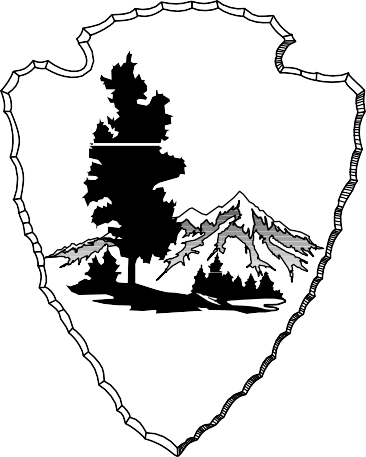 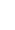 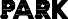 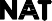 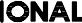 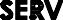 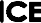 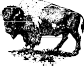 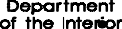 United States Department of the Interior National Park ServiceCatoctin Mountain Park Thurmont, MarylandSeptember 2004FIRE MANAGEMENT PLANforCATOCTIN MOUNTAIN PARKPrepared :	 		 	P. Scott Bell, Environmental Protection Specialist	Date Catoctin Mountain Park, National Park ServiceTABLE OF CONTENTSPageINTRODUCTION	8Purpose of the PlanCollaborationPolicy ImplementationAchievement of Resource Management ObjectivesComplianceAuthorities for Implementation of the Fire Management Plan (FMP)II	NATIONAL PARK SERVICE POLICY AND RELATION TO OTHER PLANS 12Fire Management and National Park Service Management PoliciesRelationship to the Park’s Legislation and PurposeGoals of the Strategic Plan Related to Fire ManagementObjectives of the Statement for Management (SFM)Objectives of the Resource Management PlanFire Management’s Relation to SFM and RMP ObjectivesIssuesSCOPE OF THE WILDLAND FIRE MANAGEMENT PROGRAM	16General Management ConsiderationsFire Management GoalsWildland Fire Management ElementsWildland FireWildland Fire SuppressionWildland Fire UseFuels ManagementPrescribed FireNon-Fire ApplicationsDescription of Fire Management Units (FMU’s)Park CharacteristicsFire Management Unit CharacteristicsHunting Creek UnitThurmont Vista UnitHog Rock UnitGreentop UnitOwens Creek UnitStrategic Fire Management ObjectivesManagement Considerations to Operational ImplementationHistoric Role of Fire at Catoctin Mountain ParkWildland Fire Management SituationHistorical Weather AnalysisFire SeasonFuel Characteristics/Fire Behavior (Anderson, 1982)Fire EffectsFire Regime AlterationControl ProblemsValues at RiskWILDLAND FIRE MANAGEMENT PROGRAM COMPONENTS	31General Management ConsiderationsWildland Fire UseWildland Fire SuppressionRange of Potential Fire BehaviorPreparedness ActionsFire Prevention Program/Education/InformationAnnual Training ActivitiesReadiness of Equipment and SuppliesFire Weather and Fire DangerStep-Up Staffing PlanPre-Attack PlanInitial AttackPrioritiesCriteria for Initial AttackTypical Fire ResponseRestrictionsPartnershipsReportingResponsibilityExtended Attack and Large Fire SuppressionExceeding Existing Wildland Fire Implementation Plan (WFIP)Minimum Impact Suppression Tactics (MIST)Burn Area Rehabilitation Guidelines (RM-18, Ch.9, example 5, page 6)Recording and Reporting ProceduresFUEL MANAGEMENT	39Scope and DirectionPrescribed FirePlanning and DocumentationOverviewObjectivesCriteriaPlanningPrescribed Fire Burn PlanMonitoringEvaluationNATIONAL PARK SERVICE	CATOCTIN MOUNTAIN PARKReporting and DocumentationHistoric Fuel TreatmentsExceeding the Existing Prescribed Fire PlanAir Quality and Smoke ManagementNon-Fire Fuel Treatment ApplicationsFIRE MANAGEMENT ORGANIZATION AND RESPONSIBILITIES	44Description of Park’s Fire Management OrganizationSuperintendentChief RangerAssistant Fire Management OfficerResource ManagerFIREPRO FundingRelationship of Fire Management Organization to the National Park Service Unit OrganizationWildland Fire UseInteragency CoordinationFire Related AgreementsFIRE RESEARCH AND MONITORING	49RESEARCH OF FIRE FOR INVASIVE CONTROL	50PUBLIC SAFETY	50PUBLIC INFORMATION AND EDUCATION	51PROTECTION OF SENSITIVE RESOURCES	51Cultural and Archeological ResourcesNatural ResourcesOther ResourcesFIRE CRITIQUES AND ANNUAL REVIEW	53Fire CritiquesAnnual Fire Summary ReportAnnual Fire Management Plan ReviewCONSULTATION AND COORDINATION	57APPENDICES	60ReferencesFire Acronyms and DefinitionsPark Species Lists and State Listed SpeciesFire Management Program Annual CalendarWildland and Prescribed Fire Monitoring PlanPre-attack PlanLong Term Prescribed Fire and Hazardous fuel Reduction PlansFire Prevention Plan (RM 18, Chapter 8)Cooperative AgreementsKey Contact ListPark Fire Control Devices Location MapsLIST OF FIGURESFigure 1.   Park Map	7Figure 2.   Fire Management Units	22Figure 3.   2004 Hazardous Fuel Reduction Project Locations	84Figure 4.   Park Fire Hydrant and Fire Box Locations	88LIST OF TABLESTable 1.	Fire Regimes	29Table 2.	Condition Class Descriptions	29Table 3.	Step Up Staffing Plan	34Table 4.	Checklist-Wildland Fire	390	0.35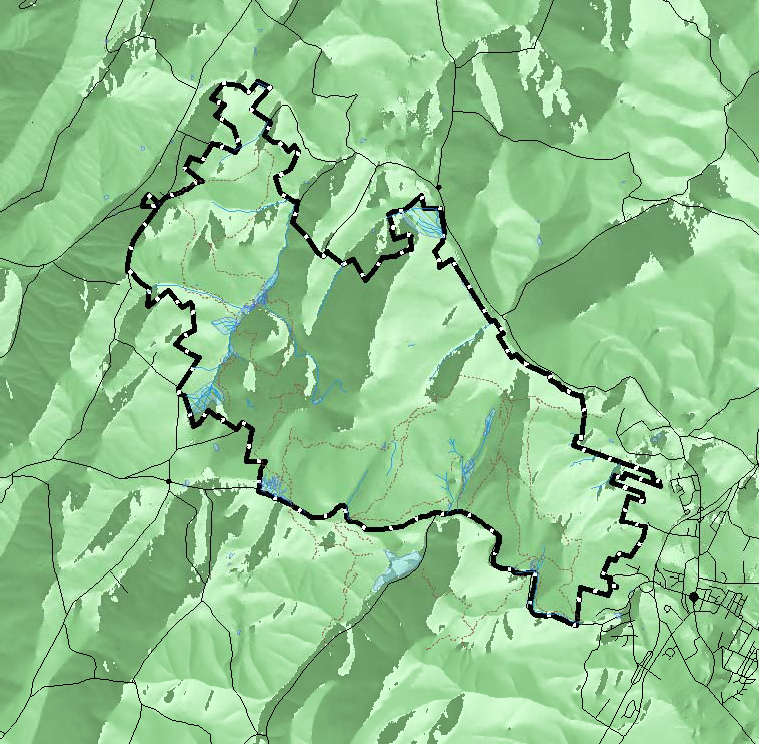 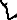 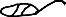 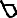 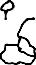 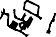 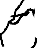 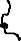 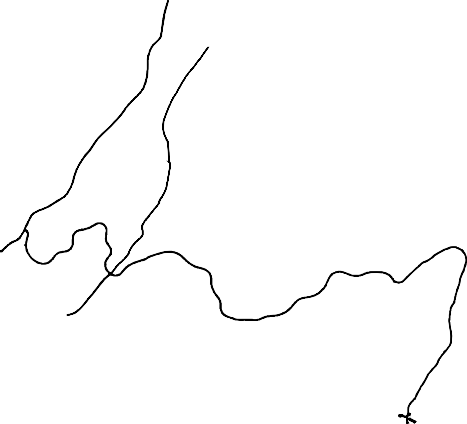 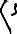 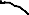 0.7	1.4	2.1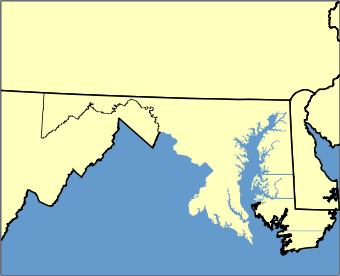 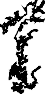 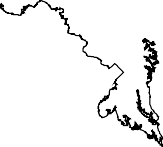 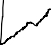 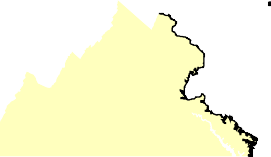 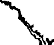 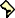 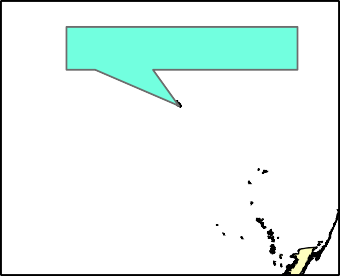 Miles.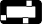 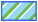 September 2004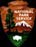 RESOURCE  MANAGEMENT OFFICEFIGURE 1.	Park MapINTRODUCTIONPurpose of the PlanDirectors Order-18 and Reference Manual-18 (DO-18/RM-18) Section 5.2.a states: “Every park with burnable vegetation must have a Fire Management Plan (FMP) approved by the Superintendent”. Catoctin Mountain Park is comprised of 5,810 acres. The park’s large composition of mixed hardwood forests could sustain wildland fire. In addition, the use of prescribed fire as a resource management tool could play an important role in the park's vegetation management program, fuel reduction, and regeneration of species such as Table Mountain Pine (Pinus pungens).CollaborationConsultation and partnerships with State of Maryland Department of Natural Resources Forest and Park Service and Natural Heritage Division during the development and implementation of this Fire Management Plan will be utilized. Cooperative fire suppression activities and hazard fuel management by prescribed fire or mechanical fuel reduction, protection of threatened & endangered (T&E) species and cultural resources, will be key elements of these collaborative efforts.The FMP will implement activities in accordance with the regulations and directions governing the protection of historic and cultural properties as outlined in the Department of Interior Manual, Part 519 (519 DM), and Code of Federal Regulations (36 CFR 800). The National Historic Preservation Act of 1966 (NHPA), as amended, particularly Section 106, sets the requirements for the protection of the historic properties found on the unit.Management and protection will require continued interaction of several local, state and federal agencies.Policy ImplementationImplementation of the FMP will meet the requirements of the most recent Federal Wildland Fire Management Policy and Program Review. The 2001 Federal Fire Management Policy update addresses 17 distinct items, the foremost being safety; all Fire Management Plans and activities must reflect this commitment. The full text of the policy, Secretarial Transmittals, and Appendices may be found at (http://www.nifc.gov/fire_policy/index.htm).Achievement of Resource Management ObjectivesImplementation of this Fire Management Plan will help achieve resource management as well as fire management goals as defined in: (1) Federal Wildland Management Policy and Program Review (Jan. 2001); (2) Managing Impacts of Wildfire on Communities and the Environment, and Protecting People and Sustaining Resources in Fire Adapted Ecosystems – A Cohesive strategy (USDA/USDOI); (3) A Collaborative Approach for Reducing Wildland Fire Risks to Communities and The Environment: 10 Year Comprehensive Strategy Implementation Plan.NATIONAL PARK SERVICE	CATOCTIN MOUNTAIN PARKThis Fire Management Plan documents the fire management objectives, operational programs, and research required to effectively manage wildland and prescribed fire at Catoctin Mountain Park. The implementation of this plan will allow fire to be used as a land management tool while protecting human life, property and natural and cultural resources.The plan incorporates the use of prescribed fire on an experimental basis initially and eventually as an operational tool. The plan also continues to provide for the suppression of all wildfires. Fire is an active and powerful natural force, which has the potential to affect any area of the park and all facets of park management at various times and to varying degrees.Fire management is a component of the park's Resources Management Plan (RMP) and is designed to facilitate the achievement of the park's cultural and natural resource management objectives. These objectives are documented in Catoctin Mountain Park’s RMP (1998), and are derived from legislation beginning with the National Industrial Recovery Act of June 16, 1933 and several subsequent pieces of legislation including Executive Order #7496 of November 12, 1936.Once established, the park's prescribed fire program may also utilize fire as a vegetation management tool to: control exotic vegetation, reduce hazardous fuels, regenerate fire dependent species, such as Table Mountain Pine (Pinus pungens) and research fire effects including smoke management.Management Objectives from RMP relating to this Fire Management Plan:The overall management objective of the National Park Service at Catoctin Mountain Park is: “to serve as a public park for education, recreation and conservation”. Goals identified in the Statement for Management, Strategic Plan and the Resource Management Plan that can relate to fire are:Identify, protect and enhance native species populations, natural features and ecological processes of the park. Strive to maintain natural abundance, biodiversity and ecological integrity of the wildlife and plant populations.Provide protection for rare plants that occur within the park, and suffer population reductions as a result of over-browsing by white-tailed deer, or other natural or man caused actions.Cooperation with state and local governments and adjacent landowners to insure that lands adjacent to the park are used in a compatible manner to provide preservation and protection to the resources.Consistent with National Park Service policy and federal law, Catoctin Mountain Park shall take positive action to perpetuate the cultural and archeological resources of the park to prevent adverse impacts on these resources by development, visitor use or other management activities; and to prohibit vandalism, appropriation or collection of cultural resources.NATIONAL PARK SERVICE	CATOCTIN MOUNTAIN PARKComplianceThis plan includes the appropriate level of National Environmental Policy Act (NEPA) and National Historic Preservation Act (NHPA) review. An Environmental Assessment (EA) is incorporated following the direction set forth in Director’s Order-12/Reference Manual-12. The completed EA analyzes environmental impacts of the operations detailed in this plan. A copy of the Finding of No Significant Impact is included in Appendix M and the full EA document is available at the Visitor Center at Catoctin Mountain Park. In compliance with Director’s Order-18/Reference Manual-18 (Wildland Fire Management Guideline) this plan will be reviewed annually and revised as necessary.Buildings in Camp Misty Mount, and Camp Greentop are listed on the National Register of Historic Places. The park also manages two historic districts: Camp Misty Mount and Camp Greentop. The proposed prescribed fire program was reviewed for compliance with Section 106 of the National Historic Preservation Act and Director’s Order 28/Reference Manual-28 (Cultural Resources Management). The approved NHPA documents are included in Appendix D. Consultation with the Maryland State Historic Preservation Officer was also completed.A Section 7 consultation with the U.S. Fish and Wildlife Service regarding endangered species issues is also required and a copy of the USFWS consultation response is included in Appendix D.Stakeholders and the public will be given the opportunity to review this plan and the supporting environmental and historical assessments. Stakeholders will be provided copies of the plan for input to enhance their knowledge of this National Park Service program.Reviewers include (1) park staff, 2) NPS regional natural resources, cultural resources, and ranger activities personnel (including the regional Fire Management Officer); (3) four local fire companies; Smithsburg Community Volunteer Fire Company, Wolfsville Volunteer Fire Company, Guardian Hose Company of Thurmont and Blue Ridge Mountain Volunteer Fire and Rescue Squad, Inc.; (4) Maryland Departments of Natural Resources and the Environmental Quality; (5) the Maryland State Historic Preservation Officer; and (5) officials from Frederick and Washington Counties, including health officials. The Superintendent has the final plan approval; however, concurrence of the National Capitol Region (NCR) Regional Director is required based on the delegated authority for EA approval.Authorities for Implementation of the Fire Management PlanThe legal authority for fire management is found in the National Park Service Organic Act (Act of August 25, 1916, 16 USC 1), which states that the agency's purpose is:“to conserve the scenery and the natural and historic objects and the wild life therein and to provide for the enjoyment of the same in such manner and by such means as will leave them unimpaired for the enjoyment of future generations.”NATIONAL PARK SERVICE	CATOCTIN MOUNTAIN PARKThis authority was further clarified in the National Parks and Recreation Act of 1978:“Congress declares that...these areas, though distinct in character, are united...into one National Park System…The authorization of activities shall be construed and the protection, management, and administration of these areas shall be conducted in light of their high public value and integrity of the National Park System and shall not be exercised in derogation of the values and purposes for which these various areas have been established, except as may have been or shall be directly and specifically provided by Congress.”The legal authority for the operation of the fire management program is found in 16U.S.C. Chapters 1 and 3 with specific authorities found in 620 DM 1.1. The Organic Act of the National Park Service (August 25, 1916, Section 102) provides the authority for implementation of this plan.The authority for FIREPRO (Normal Fire Year Programming) funding and all emergency fire accounts is found in the following authorities:Section 102General Provisions of the Department of the Interior's annual Appropriations Bill provides the authority under which appropriated monies can be expended or transferred to fund expenditures arising from the emergency prevention and suppression of wildland fire.Public Law 101-121Department of the Interior and Related Agencies Appropriation Act of 1990 established the funding mechanism for normal year expenditures of funds for fire management purposes.3.   31 USC 665 (E) (1) (B)Contains the authority to exceed appropriations due to wildland fire management activities involving the safety of human life and protection of property.4.   16 USC 1b (1)Rendering of emergency rescue, fire fighting, and cooperative assistance to nearby law enforcement and fire prevention agencies and for related purposes outside of the National Park System.Authorities for procurement, personnel, and other administrative activities necessary to accomplish wildland fire suppression missions are contained in the Interagency Fire Incident Business Management Handbook.NATIONAL PARK SERVICE	CATOCTIN MOUNTAIN PARKAuthorities to enter into agreements with other Federal bureaus and agencies; with state, county, and municipal governments; and with private companies, corporations, groups and individuals are cited in Director’s Order-20/Reference Manual-20 (Federal Assistance and Interagency Agreements).The National Park Service Wildland Fire Management Guidelines (DO18/RM-18) also summarize the statutes that authorize the funding of suppression, pre-suppression, prevention, prescribed natural fire, and prescribed fire activities as well as rendering assistance outside of parklands.NATIONAL PARK SERVICE POLICY AND RELATION TO OTHER PLANSFire Management and National Park Service Management PoliciesThis FMP is prepared to meet the policy requirements of Director’s Order 18, Wildland Fire Management, dated November 17, 1998. Preparation of this plan meets the requirements set forth in Department of Interior Manual 620 (620 DM) and the requirements of the Federal Fire Policy update of 2001. National Park Service Management Policies (2001) also provide general guidance to park management relating to fire. The 2001 policies document states the following:“Naturally ignited fire is a process that is part of many of the natural systems that are being sustained in parks. Human ignited fires often cause the unnatural destruction of park natural resources. Wildland fire may contribute to or hinder the achievement of park management objectives. Therefore, park fire management programs will be designed to meet park resource management objectives while ensuring that firefighter and public safety are not compromised.Each park with vegetation capable of burning will prepare a Fire Management Plan and will address the need for adequate funding and staffing to support its fire management program. The plan will be designed to guide a program that responds to the park’s natural and cultural resource objectives; provides for safety considerations for park visitors, employees, neighbors, and developed facilities; and addresses potential impacts to public and private property adjacent to the park. An EA developed in support of the plan will consider the effects on air quality, water quality, health and safety, and natural and cultural resource management objectives. Preparation of the plan and EA will include collaboration with adjacent communities, interest groups, state and federal agencies, and tribal government.All fires burning in natural or landscaped vegetation in parks will be classified as either wildland fires or prescribed fires. All wildland fires will be effectively managed through application of the appropriate strategic and tactical management options. These options will be selected after comprehensive consideration of the resource values to be protected, firefighter and public safety, and costs. Prescribed fires are those fires ignited by park managers to achieve resource management and fuel treatment objectives.”NATIONAL PARK SERVICE	CATOCTIN MOUNTAIN PARKRelationship to the Park’s Legislation and PurposeCatoctin Mountain Park is influenced by numerous pieces of Federal legislation and Executive Orders. Emerging as a Recreational Demonstration Area out of New Deal legislation in the 1930's, Catoctin was transferred to the National Park Service by Executive Order No. 7496 dated November 14, 1936. Catoctin took on added significance with the establishment of the Presidential Retreat in 1942 and "the historical events of national and international interest" that occurred there. In 1945 President Harry S Truman determined that the area would continue to be a part of the National Park Service "in accord with the position expressed by . . . President Roosevelt." Subsequently the portion of the area south of MD Route 77 was transferred to the State of Maryland, becoming Cunningham Falls State Park in 1954. Today, 5,810 acres constitutes Catoctin Mountain Park.The mission of Catoctin Mountain Park is to administer the area for the “conservation and development of natural resources” and for “public, recreational, and conservation purposes.” Initially the use of fire was not a stated component of the establishing documentation except fire suppression was a normal operating procedure in WPA and CCC camps.Goals of the Strategic Plan Related to Fire ManagementGoal Category I	Preserve Catoctin Mountain Park ResourcesNatural and cultural resources and associated values at Catoctin Mountain Park are protected, restored and maintained in good condition and managed within their  broader ecosystem and cultural context.The National Park Service at Catoctin Mountain Park contributes to knowledge about natural and cultural resources and associated values; management decisions about resources and visitors are based on adequate scholarly and scientific information.Goal Category II	Provide for the Public Enjoyment and Visitor Experience of Catoctin Mountain ParkVisitors to Catoctin Mountain Park safely enjoy and are satisfied with the availability, accessibility, diversity, and quality of park facilities, services, and appropriate recreational opportunities.Park visitors and the general public understand and appreciate the preservation of Catoctin Mountain Park and its resources for this and future generations.Goal Category III		Strengthen  and  Preserve  Natural  and  Cultural     Resources  and Enhance Recreational Opportunities Managed by PartnersThis mission goal only refers to the legislated NPS partnership programs and is accomplished by central offices rather than parks.NATIONAL PARK SERVICE	CATOCTIN MOUNTAIN PARKGoal Category IV	Ensure Organizational Effectiveness of Catoctin Mountain ParkThe National Park Service at Catoctin Mountain Park uses current management practices, systems, and technologies to accomplish its mission.The National Park Service at Catoctin Mountain Park increases its managerial capabilities through initiatives and support from other agencies, organizations, and individuals.All of these strategic goals can be related to the use of prescribed fire or suppression of wildfire as described in this Fire Management Plan. Prescribed fire is being introduced initially in an experimental capacity, but if implemented as a regular operational technique, it can be effective as an additional management tool to achieve the strategic plan goals.Objectives of the Statement for Management (SFM)Catoctin Mountain Park does not presently have a General Management Plan, however, the park has a Statement for Management (SFM) that provides the following objectives:Identify, protect and enhance native species populations, natural features and ecological processes of the park. Strive to maintain natural abundance, biodiversity and ecological integrity of the wildlife and plant populations.Provide protection for rare plants that occur within the park, and suffer population reductions as a result of over-browsing by white-tailed deer, or other natural or man caused actions.Reduce adverse affects of deer browse pressure to insure that a diverse forest structure and species composition is perpetuated.Insure that all park developments are aesthetically compatible with the natural and cultural environment, that existing facilities are utilized to the maximum extent possible, and that developments no longer serving useful purposes are removed.Maintain a high regard for the best interest of all employees through active personnel management; maintain accurate records of procurement, inventory, fiscal and property accountability; and insure that new and existing park programs are developed and managed effectively and economically.Make Catoctin Mountain Park available to individuals, institutions, public agencies and youth organizations as outdoor classrooms encouraging focus on activities compatible with the four interpretive themes of the park and providing assistance through interpretive and educational programs. These themes are Resource Protection/Conservation, Recreation, Natural History and Cultural History.NATIONAL PARK SERVICE	CATOCTIN MOUNTAIN PARKProvide accessible facilities, recreational opportunities and programs for physically and mentally challenged visitors.  Camp Greentop will continue to support residential camping programs for physically and mentally challenged persons, as it has since 1937 in cooperation with the League for People with Disabilities.Cooperate with the Naval Support Facility-Thurmont in matters of security, maintenance and privacy for the Presidential Retreat; and coordinate activities between the two agencies, to maintain the historic value of Camp David and the natural quality within and around the retreat.Make available to the public, traditional outdoor recreational activities that are not detrimental to the natural or cultural resources of the park and provide for the protection and safety of the visitor by exercising good judgment in planning, maintenance, administration, law enforcement, interpretation and visitor services, resource management and employee training.Maintain and use all roadways, trails, buildings and facilities in a manner such that deterioration will be reduced and safety increased for employees and visitors.Cooperation with state and local governments and adjacent landowners to insure that lands adjacent to the park are used in a compatible manner to provide preservation and protection to the resources.Consistent with National Park Service policy and Federal Law, Catoctin Mountain Park shall take positive action to perpetuate the cultural and archeological resources of the park to prevent adverse impacts on these resources by development, visitor use or other management activities; and to prohibit vandalism, appropriation or collection of cultural resources. The park’s museum collections shall be managed in keeping with these guidelines and policies.Objectives of the Resources Management Plan (RMP)Implementation of the SFM and RMP is a coordinated effort among the organizational divisions within the park. The objective of the Resource Management Plan relating to fire is to provide for the preservation, restoration, maintenance, and protection of park resources. The objective listed in the Resource Management Plan is:1)	To preserve, protect, and manage the park’s natural and cultural resources.Activities described in this plan are part of the effort to protect and enhance natural features and ecological processes within the park. Camp Misty Mount and Camp Greentop are listed on the National Register of Historic Places and maintaining the historic resources of the park is one of management's primary tasks.The park policy on fire is that all fires not classified as prescribed fires are suppressed. Active participation in ongoing fire prevention programs by local, city, and state fireNATIONAL PARK SERVICE	CATOCTIN MOUNTAIN PARKsuppression agencies will be conducted on and off park property to protect human life, property and to prevent damage to park resources.Fire Management’s Relation to SFM and RMP ObjectivesThe Fire Management Plan is an action plan linked to the Resource Management Plan. It integrates fire management objectives with other resource management programs. Through this Fire Management Plan, the park will be able to safely utilize fire as a tool for resource protection and management. The Fire Management Plan, especially the prescribed fire components, provide a detailed action program that is consistent with National Park Service Management Policies and DO-18/RM-18, and will assist the park in its efforts to preserve, restore, maintain, and protect the natural and cultural resources. Also, with this plan, the park will be able to implement prescribed fire as a vegetation management tool in an effort to control exotic vegetation and reduce hazardous fuel accumulations.IssuesThis Fire Management Plan contains a detailed program of action to carry out fire management policies and objectives. Legal policy, environmental, resource, health and safety issues are discussed.SCOPE OF THE WILDLAND FIRE MANAGEMENT PROGRAMGeneral Management ConsiderationsAt Catoctin Mountain Park wildland fire will be managed to best utilize personnel and equipment in a safe, cost efficient manner. Partnerships have been developed and nurtured with local fire resources as well as the Maryland State Forest and Park Service. Projects will incorporate collaboration between agencies and will include priority setting and accountability as outlined in the 10 Year Comprehensive Strategy.Fire Management GoalsThe fire management goals for Catoctin Mountain Park are as follows:Make human safety the highest priority of every fire management activity.Suppress all unwanted and undesirable wildland fires regardless of ignition source to protect the public, private property, and the natural and cultural resources of the park.Prevent human caused wildland fires.Use suppression techniques that minimize resource damage.Use mechanical hazard fuel removal to maintain fire buffers within the park.NATIONAL PARK SERVICE	CATOCTIN MOUNTAIN PARKUse prescribed fire to clear and maintain selected forest understory.Use burn area rehabilitation techniques to control sedimentation and erosion, and to improve the aesthetics of burned over areas.Propose, support, and carryout fire research that evaluate the effectiveness of fire as a control tactic for alien vegetation and evaluate fire for regenerating Table Mountain Pine.Use prescribed fire to control alien vegetation if research demonstrates success.Address all service-wide fire management goals as stated in DO-18/RM-18.Wildland Fire Management ElementsThis Fire Management Plan (FMP) identifies two elements of fire management at Catoctin Mountain Park: Wildland fire and fuels management.Wildland FireWildland Fire SuppressionThis strategy includes all actions initiated to limit the growth of a wildland fire. A "wildland fire" is defined as a fire requiring suppression action. Three strategic suppression options allow the fire manager to suppress wildfires at minimum cost and minimum impact consistent with the values at risk. The definitions of the suppression options are:Confined: A wildland fire that is restricted within predetermined natural boundaries until it burns itself out. Little or no suppression action is taken. Used in areas with extensive natural barriers and negligible values at risk.Contained: A wildland fire that is restricted to a defined area, using a combination of natural and constructed barriers. These barriers should stop the spread of fire under prevailing and forecasted weather conditions.Controlled: A wildland fire that is aggressively fought with personnel, equipment, and aircraft to halt its spread and to extinguish all hot spots until it is declared out.Suppression actions may use all available equipment. The use of bulldozers, plows or other earth disturbing equipment, using Minimum Impact Suppression Tactics, may be used only under extreme circumstances and with prior written approval. Vehicles, such as fire engines, may be driven off designated roads only if there is little potential for ground disturbance.  Only through the Superintendent's approval or in lifeNATIONAL PARK SERVICE	CATOCTIN MOUNTAIN PARKthreatening situations will machine produced ground disturbances be allowed. The use of All-Terrain Vehicles (ATVs) will not be allowed off-road or off-trail and ATV use must be approved by the Incident Commander-Catoctin Mountain Park. Some trails and travel corridors may be designated for use by an ATV. All users of ATVs will be required to wear safety equipment, and had prior training on the use and operation of an ATV.The recommended equipment for fire suppression at Catoctin Mountain Park includes: rakes, leaf blowers, flappers, chain saws, back-pack pumps, shovels, pulaskis, chain saws, drip torches, fusees, pumps, hose lays, Type-6 engine and Type- 7 engine with slip-on unit, Type-6 trailer mounted pump, foam.Direct attack is the preferred approach to all suppression activities at Catoctin Mountain Park. This tactic requires an aggressive attack on the fire (often a direct attack on the burning edge) to effect rapid extinguishment.Wildland Fire UseA wildland fire use program will not be adopted at Catoctin Mountain Park. Catoctin Mountain Park is a small park that would require assistance from other parks and agencies to implement wildland fire use. Naturally ignited wildland fires rarely occur, as most fires are caused by human carelessness or arson. These factors make it difficult to plan for wildland fire use. As a result, all unplanned fires caused by nature or man will be suppressed. Management may use prescribed fire to accomplish resource management objectives.Fuels ManagementPrescribed FireFires intentionally ignited by management to accomplish management objectives in selected areas under certain conditions are called prescribed fires. Prescribed fires will be managed to achieve resource management objectives identified in the SFM and RMP. Prescribed fire goals will be to reduce fuel accumulations; manage vegetation to maintain vistas and promote the growth of native grasses, regenerate fire dependent species and control alien vegetation. When necessary, prescribed fire will be used in conjunction with other treatment methods to achieve the desired results. An example would be the integrated use of fire and mechanical removal of hazard trees and fuels. The objective is to reduce the wildfire threat to human life, preserve and to protect the park’s cultural and natural resources. Prescribed fires that exceed prescription limits will be declared wildfires and will be immediately suppressed using the appropriate and available suppression option.The equipment to be used in the prescribed fire program is the same as that identified for the suppression of wildfires.NATIONAL PARK SERVICE	CATOCTIN MOUNTAIN PARKNon-fire applicationsOther methods are available to accomplish fuel management objectives when the use of prescribed fire is not possible or practical. The use of hand tools, power or mechanized equipment, or herbicides are a few such methods. Examples of non-fire applications may include:Chain saws for the removal of stands of trees killed off by parasites or disease such as Eastern Hemlocks (Tsuga canadensis) killed by Hemlock Wooley Adelgid.Mowing of road shoulders to reduce the tall grasses along roads to improve firebreaks.The use of chippers for the disposal of woody hazardous fuel material 50 feet back from road shoulders, 100 feet back from cultural resources and support facilities.Spot treatment with herbicide on exotic vegetation growing in areas where fire may be ineffective and mowing is impossible.Reduction of ladder fuels and down material  three inches to ground within 50 feet of roadways and 100 feet back from cultural resources and support facilities.Removal of dead trees that are uprooted. They will be dropped, lopped and flattened within 50 feet of all roadways.Description of Fire Management Units (FMUs)Park CharacteristicsCatoctin Mountain Park is located in Frederick County near Thurmont, Maryland with a western portion of the park located in Washington County. The park consists of 5,810 acres of deciduous forests and mountain streams. The park contains the Presidential Retreat, Camp David. Adjacent properties include orchards, farms, private and public camps, forests, residential areas, Cunningham Falls State Park, and a rail line. Maryland Route 550 borders the park to the north and east and Maryland Route 77 to the south.Quirauk School Road borders a portion of the northwest boundary. A spur of the Appalachian Trail, the Catoctin Trail, enters the park. There are 130 landowners on the boundaries of Catoctin Mountain Park..Of the 5,810 acres of land within the park boundary approximately 98 percent is deciduous forest, the remainder being roads, small meadows, wetlands and developed areas. Most of the park’s area contains a mixture of oaks, hickories, maple, and tulip poplar. Other types of trees that can be found include cherry, ash, sassafras, elm, butternut, locust, walnut, hemlock, white pine, and table mountain pine. Officially, the forest is classified as a Mid-latitude Deciduous Forest. Federal lands include 5,810 acres fee simple ownership. The use of prescribed fire will be limited to lands that are fee simple in ownership.NATIONAL PARK SERVICE	CATOCTIN MOUNTAIN PARKThe park protects the cultural and natural resources found within the natural setting of Catoctin Mountain Park. These resources include pre-historic and historic archaeological sites and roads. Camp Misty Mount, Camp Greentop and the Blacksmith shop are listed on the National Register of Historic Places. Sixty-five park structures have been placed on the List of Classified Structures.Catoctin Mountain Park will be divided into five fire management units. The FMUs are designated as:Hunting Creek Unit.Thurmont Vista Unit.Greentop Unit.Hog Rock Unit.Owens Creek Unit.Actions that are common to all FMUs will be that fires both naturally occurring and human caused other than those intentionally set by NPS staff or park residents under an approved burn plan or permit will be suppressed under strategies (confine, contain, control) commensurate with firefighter and visitor safety and consideration for resource protection from suppression activities.All roads and trails could and would be used as firebreaks and/or anchor points for firelines. The roads and rock outcrops would also be used as safe zones if necessary.Fire Management Unit CharacteristicsHunting Creek Unit.Features in this unit include several developed areas:The Park Headquarters, Camp Peniel (840 feet elevation) and adjacent parking areas.The Park Visitor Center (929 feet elevation) and adjacent parking areas.Camp Misty Mount, which is a Historic District on the National Register of Historic Structures, has numerous cabin structures, camp office, dining hall, a pool, and adjacent parking areas.Two ranger residences.The Roads and Trails (R/T) Maintenance Shops and adjacent parking areas.The Blue Blazes Whiskey Still Trail and interpretive site.Several trails are in this unit.Two Verizon wireless telecommunication facilities (WTF) and towers. One WTF is adjacent to the Park Headquarters Building and one is between the R/T Shops and Camp Misty Mount.Power lines run along Maryland Route 77 from the park’s east boundary to the Visitor Center.Crow’s Nest, a private campground.Several private residences, farms and orchards border the park adjacent to this unit.Cunningham Falls State Park is across Maryland Route 77.The easternmost section of the unit is made up of steep trails in amongst high amounts of explosive type fuels such as rhododendron. Table Mountain Pine (Pinus pungens), a fire dependent species, exists within this unit and would benefit from prescribed fire. The section east of Park Central Road including the Visitor Center, Chimney Rock, Wolf Rock and the Charcoal trail contain large, but sparse fuels with some leaf litter on rocky shallow soils. The section on the west side of Park Central Road including Camp Misty Mount contains large accumulations of leaf litter and duff along with pockets of explosive fuels on steep slopes. Eastern Hemlock (Tsuga canadensis) grow in this unit, but have been infested with Hemlock Wooly Adelgid (Adelges tsugae) and coupled with recent years of drought are dying or in poor condition. These factors make the Hemlocks very susceptible to fire and add a potentially dangerous fuel for fire.Use of this area consists mainly of day hikers on the trails, fisherman at Big Hunting Creek, visitors at the Visitor Center, park staff at the R/T Shop area, overnight cabin campers at Camp Misty Mount, and park staff at the park owned residences. Due to the large number of park visitor use structures, adjacent private structures, this unit’s primary fire management strategies are the safety of visitors, prevention of structural fires, prevention and suppression of wildfires.Thurmont Vista Unit.Features in this unit:Trail to Thurmont Vista and Wolf Rock.Charcoal Interpretive Trail.Thurmont Vista Parking Lot.Wolf Rock Parking Lot.This unit does not contain any structures or cultural resources. Gypsy Moth has infested trees in this unit. This could weaken the larger trees and make them more susceptible to damage by fire or contribute to wildfire as large slow burning fuels.The eastern section of the unit is made up of ridge tops with rocky moderate to steep slopes and sparse vegetation. The western section of the unit has steep slopes of 10 % to 40% with large timber, sparse understory with small amounts of explosive fuels and some leaf litter. Rough outcrops of weathered metamorphic rocks, primarily Weverton quartzite and Catoctin Greenstone, typify the geology of Catoctin and can be easily viewed at Wolf Rock (1401 feet elevation), Thurmont Vista (1499 feet elevation) and Chimney Rock (1419 feet elevation).Mainly day hikers on the trails to Thurmont Vista and Blue Ridge Summit Outlook (1,520 feet elevation) use this area of the park. Because there are no structures or culturalCatoctin Mountain Park Fire Management Units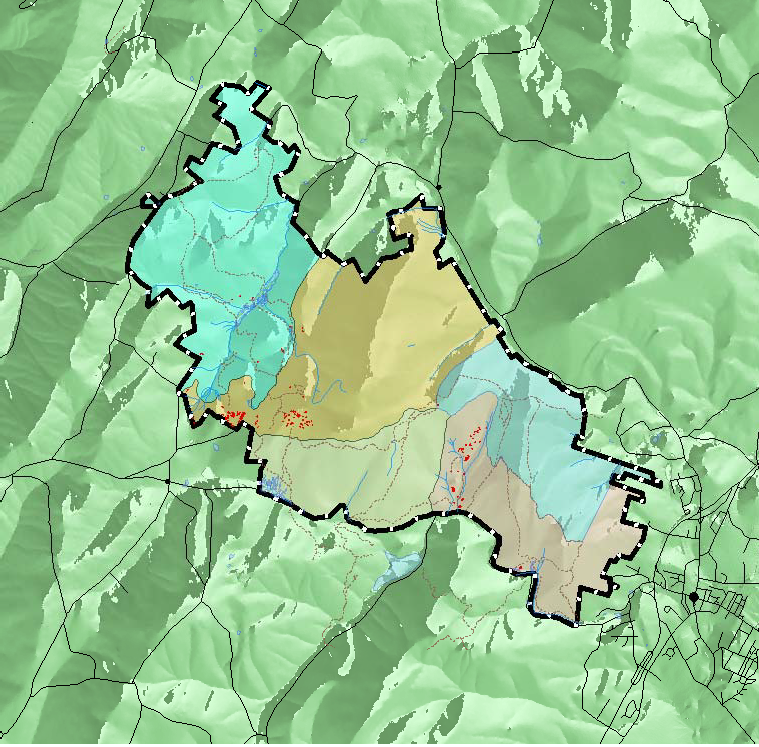 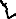 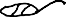 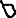 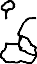 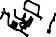 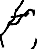 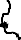 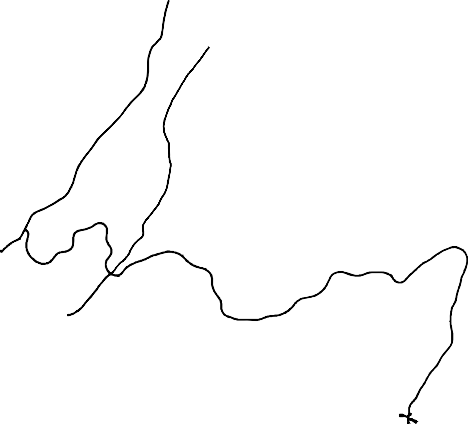 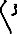 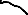 .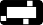 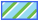 RESOURCE  MANAGEMENT OFFICESeptember 2004Figure 2.  Fire Management Unitsresources in this unit, and hiking trails provide access to visitors, this unit’s primary fire management strategies are the safety of visitors and prevention and suppression of wildfires. The eastern sections of this unit are in an urban interface area and additional consideration must be given to this area if wildfire does breakout. There are no natural firebreaks other then Camp Airy (privately owned) and steep slopes contribute to additional firefighting difficulties. Due to the use of the area by park visitors, adjacent private structures and urban interface, this unit’s primary fire management strategies are the safety of visitors, prevention of structural fires, prevention and suppression of wildfires.Hog Rock UnitThe Hog Rock Unit is bounded on the north by Park Central Road and on the south by Maryland Route 77 that provides natural fire breaks.Features in this unit:The Hog Rock Nature Trail.Falls Nature Trail a connector trail between the Hog Rock Nature TrailFalls Nature Trail and a segment of the Catoctin Trail (a branch of the Appalachian Trail) run through this unit.Hog Rock Parking LotThe southern boundary is adjacent to Cunningham Falls State Park.Power lines run along Maryland Route 77.There are no structural or cultural resources in this unit and the natural resources would not be significantly threatened by wildfire. The unit generally has sparse vegetation and light leaf litter on rocky soil, but there are areas of steep slopes and some explosive fuels. While there are no structures within this unit, it is adjacent to the Camp Misty Mount cabin area and the Roads and Trails Maintenance Shops. These structures could be threatened by a wildfire that moves to the east.Hog Rock (1,610 feet elevation) a metabasalt formation is located in the approximate center of this unit. This area could be used as a safe zone during a fire.Use of this park area consists mainly of day hikers on the trails. Due to the use by park visitors, this unit’s primary fire management strategies are the safety of visitors and prevention and suppression of wildfires. The Hog Rock Unit’s eastern boundary has no natural firebreaks such as roads or trails. Due to that fact, consideration must be given to prevention of wildfire spread to Camp Misty Mount and the historic structures in that location as well as protection of the R/T Shop. Due to the park visitor use, this unit’s primary fire management strategies are the safety of visitors and the prevention and suppression of wildfires.NATIONAL PARK SERVICE	CATOCTIN MOUNTAIN PARKGreentop UnitSeveral areas in this unit are highly developed and have numerous structures. The majority of developed areas are concentrated in the southwest section of the unit.Features in this unit are:Camp Greentop, which is a Historic District on the National Register of Historic Structures, has numerous cabin structures, camp office, infirmary, dining hall and kitchen, a pool, and horse stable with support buildings.Round Meadow has three dormitories, a park house used by US Park Police, one Ranger residence, the Visitor Service Office, maintenance shops, a gymnasium, the Resource Management Office, a cafeteria lunchroom, a bunkhouse, a classroom, a blacksmith shop (on the Federal Register) and a wireless telecommunication facility and tower.Bessie Darling Home site.The park Fire Cache Building at the intersection of Park Central Road and Manahan Road.Spicebush Trail and Presidential Horse Trailhead with parking area.Poplar Grove camping areas straddle Manahan Road and are in Greentop and Owens Creek Campground Unit.Adjacent to Round Meadow within NPS property is a Naval residence facility made up of mobile homes.Adjacent to Round Meadow outside of park property are private residences, a cemetery and another Naval residence facility.On this unit’s north and northeast, are farms, private residences and the community of Lantz outside of the park boundary.The majority of the unit has sparse understory vegetation over rocky soils with large trees. Several areas have a large accumulation of leaf litter. There are low to moderate slopes in the southern sections of the unit, while in the northern edges of the unit steep slopes can be found. These steep slopes have no natural firebreaks or trails and entry by firefighters and equipment may be difficult.Use of this park area consists mainly of day hikers on the trails and overnight cabin campers at Camp Greentop and Round Meadow, park staff residences, park staff at the Visitor Services Office, the Maintenance Shops, two Naval residence facilities, numerous private residences and a cemetery. Due to the large number of park visitor use and privately owned structures, this unit’s primary fire management strategies are the safety of visitors, prevention of structural fires and prevention and suppression of wildfires.Of particular concern are the summer campers at Camp Greentop. These campers have physical and mental disabilities, which may severely limit their mobility. Greater consideration must be given to protection of the Camp Greentop and Round Meadow locations during wildfires. Camp Greentop and Round Meadow do have open fields and parking areas that could be used as safe zones. Two Naval residence facilities, severalprivate residences and a cemetery are also adjacent to the park boundaries. Due to the large number of park visitor use structures, adjacent private structures and urban interface, this unit’s primary fire management strategies are the safety of visitors, prevention of structural fires, prevention and suppression of wildfires.Owens Creek UnitFeatures in this unit:Owens Creek Campground and facilities.Owens Creek Picnic Area and parking areas.Sawmill Interpretive Exhibit.Chief Ranger Residence.Appalachian Shelters on the Horse Trail.Ike Smith Pumphouse area.Browns Farm Trail and structures.The Catoctin Trail, a branch of the Appalachian Trail.Presidential Horse Trail.Deerfield Nature Trail.Adjacent privately owned farms and residences.The eastern and south sections of this unit between Manahan Road, Foxville-Deerfield Road and Park Central Road, have areas with slopes that vary from 0% to 30%. There are moderate levels of leaf litter, large fuels and some areas with moderately thick understory. If wildfire moved south across Park Central Road, the structures in Round Meadow would be threatened.In the southwest sections of this unit, private residences and farms lie adjacent to the park boundaries. Slopes here are generally slight with a few steep slopes. There are large amounts of large fuels with moderate leaf litter and sparse vegetation on rocky soils.Private residences, farms and power lines border this unit on the north and northwest boundaries of the park. Steep slopes with large accumulations of leaf litter, duff and some explosive fuels lie within this section of the unit.Use of this area consists mainly of day hikers and horse riders on the trails, fisherman at Owens Creek, overnight visitors using the Owens Creek Campground, day visitors using the Owens Creek Picnic Area, visitors at the Sawmill Interpretive Site, park staff at the park owned residence and numerous private residences and structures on the park boundary. Due to the use by park visitors, several park structures, adjacent private structures, this unit’s primary fire management strategies are the safety of visitors, prevention of structural fires, and the prevention and suppression of wildfires.Strategic Fire Management ObjectivesContain 95% of unwanted wildland fires within the first burning period.Conduct prescribed burns that are consistent with all Federal, State, and local smoke management requirements.Determine effectiveness of prescribed fire in achieving resource management and hazard fuel reduction objectives by conducting carefully documented prescribed burns and monitoring and evaluating the results.Management Considerations for Operational ImplementationNo unacceptable impact to cultural resources, threatened and endangered (T & E) species, or non-target vegetation.Ensure socio-political and economic impacts are considered in development of implementation plans.Ensure that air quality requirements are considered in developing implementation plans.Historic Role of Fire at Catoctin Mountain ParkCatoctin Mountain Park is comprised of a mixed deciduous forest. Records exist of 13 fires from 1936 through 2003. Most of the fires have been caused by human carelessness. Only limited research has been conducted into the historic role of fire after European settlement of the area. The role of fire in pre-settlement eastern hardwood forest is out of the scope of this Fire Management Plan. While it is important to understand the role fire played in pre-settlement forests, this FMP deals with fire in the present forest ecosystem and social contexts.Wildland Fire Management SituationHistorical Weather AnalysisThe average relative humidity for the park is high averaging 70% annually. During the spring fire season this average is 67.3% and during the fall fire season the average relative humidity is 71.3%. The annual precipitation average is 39.5 inches. A breakdown of average precipitation by season follows: Winter-8.02 inches, Spring-10.7 inches, Summer-10.25 inches, and Fall-10.4 inches. Temperatures can range from extreme lows of about minus 25 degrees in winter to highs that can exceed 100 degrees Fahrenheit in summer. The average annual temperature is 53 degrees. By season the average temperatures are: Winter-32.2 degrees, Spring-52 degrees, Summer-73 degrees, and Fall-54.9 degrees. Wind direction and speed average per year is NW at 9 MPH. Peak bursts associated with thunderstorms have produced winds in excess of 77 MPH.Fire SeasonCatoctin Mountain Park experiences two fire seasons: the spring fire season runs from February 15 to May 15, and the fall season runs from October 15 to December 15.Precipitation and green-up are the controlling factors for the beginning and end of the spring fire season. The beginning of the fall fire season is dependent on when the vegetation begins to go into dormancy, while the end of the fall fire season is dependent on frosts, rain or snowfall.Fuel Characteristics/Fire Behavior (Anderson, 1982)Fire Behavior Fuel Model 8 (Closed Timber Litter) – Slow-burning ground fires with low flame lengths are generally the case in fuel model 8, as is evidenced by the one foot flame lengths and average rate of spread of 1.6 chains/hour (99 feet/hour). Fire is supported in the compact litter layer. This fuel model is typical for winter, spring, and summer periods where fuel compaction and moisture content are primary influences. Primarily under severe weather conditions involving high temperatures, low humidity, and high winds, and extended periods of dry weather will these fuels pose fire hazards.Another fuel to consider that is non-native and not usually considered in the Fuel Model 8 is the dense growth of microstegium or Japanese Stiltgrass (Microstegium vimineum) in the fall. The ground is covered by a thick layer of the grass like plant and will add significantly to fire spread. When microstegium dries it becomes an excellent fuel similar to summer grasses. Presently, there is not enough research on Microstegium as a fuel to determine if the dried grasses will burn long enough to ignite heavier fuels.Fire Behavior Fuel Model 9 (Hardwood Litter) – In fuel model 9, fires run through the surface litter faster than model 8 at 7.5 chains/hour (495 feet/hour) and have longer flame lengths (averaging 2.6 feet). Fall fires in hardwoods are predictable, but high winds will actually cause higher rates of spread than predicted because of spotting caused by rolling and blowing leaves. Concentrations of dead-down woody material will contribute to possible torching out of trees, spotting, and crowning.Fire Effects Timber FuelsFires within the hardwood forests are generally restricted to surface fuels, and consume leaf litter and branchwood. Under most conditions, such fires are of low intensity and short duration. Flame lengths of 2 feet or less are common. Primarily wind and topography influence fire spread. Fire effects include the removal of surface fuels, occasional scorching of trees, and the reduction of young woody reproduction.Larger mature trees (greater than 6" diameter at breast height (dbh)) are susceptible to basal fire injury, which generally does not reduce diameter growth unless the crowns are appreciably damaged by fire. Damage to the cambium of larger trees is directly related to season of fire occurrence, intensity, duration of heat, bark thickness, and frequency of burning.  Trees are generally less susceptible to fire injury during theNATIONAL PARK SERVICE	CATOCTIN MOUNTAIN PARKdormant season. Seedlings and saplings of tree species other than oak-hickory are readily killed by fire.According to studies conducted by Pennsylvania State University (Abrams, 1992), fire plays a significant role in development of oak forests. Relative to other hardwoods, fire should favor oaks because of their thick bark, sprouting ability, resistance to the rotting after scarring, and the suitability of fire-created seedbeds for acorn germination. Periodic fire should also check succession in oak forests because most successional species, such as maple, exhibit low resistance to fire. The clearing of successional species will also benefit the oak forest since oak species generally have low or intermediate tolerance to shade, and therefore their seedlings do not exhibit long-term survival or growth in the condition of a closed understory.Under extreme conditions, surface fires may torch out and occasionally crown where ladder fuels exist. The extent of such fire behavior is rather limited. Under these conditions, fire intensity may be sufficient enough to consume organic matter of mineral soil. Such conditions occur only during periods of severe and infrequent drought. Monitoring programs will be established to evaluate and document the vegetative response to the wildland and prescribed fires. Fire research has been initiated and will be sought in the future to evaluate fire effects and achievement of objectives.Fire Regime AlterationThe majority of Catoctin Mountain Park is heavily forested with various eastern hardwood forest types. These forest types are considered to be in what is referred to as Natural Fire Regime 1B. Natural fire in the context of this FMP, is fire caused by for example, lightning rather than human caused. Natural Fire Regime 1B refers to a forest that has infrequent, low-intensity surface fires with a recurrence interval of up to 35 years. Most fires within this type of regime are small in area. While natural fires once played a variety of roles in the natural ecosystems that existed in the Middle Atlantic States prior to the arrival of Native Americans, historical evidence indicates that since the arrival of Native Americans and later human settlement, humans have caused the vast majority of wildland fires in the Mid-Atlantic region. Human caused fires have in turn had their own profound effect on the various ecosystems in this area.NATIONAL PARK SERVICE	CATOCTIN MOUNTAIN PARKTable 1 - Fire RegimesTable 2 - Condition Class DescriptionsNATIONAL PARK SERVICE	CATOCTIN MOUNTAIN PARKControl ProblemsLight flashy fuels, including leaf litter and grass (Microstegium vimineum), may create a control problem when flames are driven by wind in the spring or fall of the year. However, such fires are easily controlled by the availability of natural and man made barriers including roads, streams, sidewalks and fuel brakes.Values at RiskValues at risk include:Park Ranger Residences.Rural Residences.Naval Residence Facilities.Camp David, The Presidential Retreat.Historic Work Progress Administration (WPA) Cabin Camps and Civilian Conservation Corps (CCC) Improvements in Two Historic Districts.Cultural Landscape Features.Park Maintenance Support Buildings.The Park Headquarters Building.Park Visitor Center.Dormitories in Round Meadow.Campgrounds.Other Historic and Administrative Structures.Neighboring Orchards and Farms.Forested Areas.Appalachian SheltersThe Chesapeake Bay Watershed (Big Hunting Creek and Owens Creek) including Water Quality.State Listed Threatened and Endangered Plants and Animals.Soil Erosion.Highway Corridor Visibility.Park Power Grid (Transformers, Power Lines, etc.)NATIONAL PARK SERVICE	CATOCTIN MOUNTAIN PARKWILDLAND FIRE MANAGEMENT PROGRAM COMPONENTSGeneral Management ConsiderationsCatoctin Mountain Park is managed as a natural area of hardwood forests that contains significant cultural resources that include documented archeological sites, historic WPA cabin camps, and the Presidential Retreat, Camp David. The park’s legislation, Statement for Management (SFM) and Resource Management Plan (RMP) provide a mandate to preserve the park and provide for resource- based recreation. This direction, in conjunction with the National Park Service Organic Act of 1916 and the 2001 Management Policies, is the basis for the inclusion of fire in resource management at Catoctin Mountain Park. Consequently, all strategies and tactics employed in wildland and prescribed fire management will be sensitive to protection of the cultural and natural resources.A Wildland Fire Implementation Plan (WFIP) will be initiated for all wildland fires. The park Fire Management Officer (FMO) will complete the Stage I Initial Fire Assessment that provides the decision framework for selecting the appropriate management response.Wildland Fire UseThere are no plans for a wildland fire use element at Catoctin Mountain Park at this time.Wildland Fire SuppressionRange of Potential Fire BehaviorCatoctin Mountain Park is primarily composed of a mixed deciduous forest. Fuel Models 8 and 9 are represented by the mature stands of hardwood trees found throughout the park.  Fuel Model 8 consists of slow burning ground fires with one-foot flame lengths and average rate of spread of 1.6 chains/hour (99 feet/hour). An occasional “jackpot” or heavy fuel concentration may cause a flare up. Fire behavior for Fuel Model 9 is largely the same as Fuel Model 8 except that fire may tend to run faster through surface fuels approximately 7.5 chains/hour (495 feet/hour) and have longer flame lengths (averaging2.6 feet).High winds may cause higher rates of spread because of spotting from rolling and blowing leaves. Concentrations of dead-down and standing woody material will contribute to torching and crowning in dense stands of mountain laurel (Kalmia latifloria) and Eastern Hemlock (Tsuga canadensis), which are present on the eastern side of Catoctin Mountain Park.NATIONAL PARK SERVICE	CATOCTIN MOUNTAIN PARKPreparedness ActionsFire Prevention Program/Education/InformationAn active fire prevention program is conducted in cooperation with other agencies to protect human life and property, and prevent damage to cultural and natural resources or physical facilities.A public education program incorporating messages regarding potential fire dangers and fire prevention has been implemented. Visitor contacts, bulletin board materials, handouts and interpretive programs are utilized to increase visitor and park neighbor awareness of fire hazards.Trained employees need to disseminate to the public the beneficial effects of prescribed fire as opposed to unwanted human-caused fires, with emphasis on information, essential to understanding the potential severity of human-caused wildfires and how to prevent them.During periods of extreme or prolonged fire danger, fire prevention messages will be included in all interpretive programs. These activities are specifically addressed in the park’s Step-up Plan. Emergency restrictions regarding fires or area closures may become necessary. Such restrictions, when imposed, will usually be consistent with those implemented by the State of Maryland. The Chief Ranger/Fire Management Officer (FMO) will recommend to the Superintendent when such restrictions are necessary.  The Superintendent will authorize such closures.When prescribed fires are burning in the park, signs at the Visitor Center, park unit bulletin boards, park web site and press releases in advance of the prescribed fire ignition will be used to supplement visitor contacts. These communications will be used to administratively direct, inform, guide and caution visitors about existing fire conditions and prescribed fire activities.It is essential that employees be well informed about fire prevention and the objectives of the park's fire management program. Further, employees must be kept informed about changes in existing conditions throughout the fire season.Annual Training ActivitiesDepartmental policy requires that all personnel engaged in suppression and prescribed fire duties meet the standards set by the National Wildfire Coordinating Group (NWCG, 310-1). The Department of Interior (DOI) incident qualification system meets or exceeds all NWCG standards. Catoctin Mountain Park will conform strictly to the requirements of the National Park Service wildland fire management qualification and certification system. Current firefighter qualifications will be mandatory for all personnel engaged in fire suppression or prescribed fire duties.NATIONAL PARK SERVICE	CATOCTIN MOUNTAIN PARKThe park Assistant Fire Management Officer (AFMO) will be responsible for organizing the training required to meet park expectations for red-carded firefighters. The Fire Management Plan (FMP) demands qualified evaluators and decision- makers, especially personnel trained in fire behavior forecasting. Where advanced training is necessary, the AFMO will work through the region’s Fire Management Officer and the Division of Fire and Aviation Management to make the necessary arrangements.At least eight hours of fireline safety refresher training will be given annually for red- carded firefighters. Additional training will be given in pump and engine operation, power saws, firefighter safety, fire weather and fire behavior, helicopter safety and park prescribed fire objectives and activities. Extensive on-the-job training is encouraged and conducted at the field level. Whenever appropriate, the use of fire qualification position task books will be used to document fire experience of trainees. The AFMO will coordinate the park's fire training needs with those of other nearby parks, cooperating agencies, and the region.In addition, during general seasonal orientation, all seasonal personnel will receive a briefing covering the following:Purpose and objectives of the fire management program.Prescribed fire actions conducted and planned.Use of fire in vegetation management.Public, employee, and firefighter safety during suppression and prescribed fire operations.The park supports the development of individual overhead personnel from among qualified and experienced park staff for assignment to incident management teams at the local, regional, and national level.Fire suppression is an arduous duty.  On prescribed fires, personnel may be required to shift from monitoring activities to suppression. Poor physical conditioning of crewmembers can compromise safety and endanger lives during critical situations. Personnel expected to perform fire management duties will maintain a high level of physical fitness. This requires the firefighter to pass the pack test by hiking 3 miles in 45 minutes or less while carrying a 45-pound backpack. For a more detailed description of physical fitness requirements see DO-18/RM-18.Readiness of Equipment and SuppliesWildland fire equipment and supplies will be kept in the park’s fire cache and maintained by the park’s AFMO. The coordinator will inventory and maintain the park’s fire truck, slip-on unit, tank trailer, hand tools, ignition devices, portableNATIONAL PARK SERVICE	CATOCTIN MOUNTAIN PARKpumps, personal protective equipment and chainsaws. Equipment will be serviced prior to fire season with routine maintenance performed as necessary. Equipment that is out of service shall be secured or labeled as such using the lock-out-tag-out system. Individual fire fighters will be responsible for the care and readiness of their own assigned or personal protective equipment at all times. Personal protective equipment that is worn out or damaged can be replaced by contacting the park’s fire coordinator. Standard Operating Procedures (SOP) for the care and operation of the park’s wildland fire truck will be reviewed and updated as necessary.Fire Weather and Fire DangerAccess to the Weather Information Management System (WIMS) can be made through any computer with proper access codes. Catoctin Mountain Park currently does not access WIMS, but will complete the necessary procedures as the prescribed fire program develops. Weather observations and situation reports are entered on a periodic basis throughout the fire season. Outputs of fire weather and fire danger can also be retrieved from WIMS. The fire weather station at the Catoctin Mountain Park collects (NFDRS) identify data.Step-up Staffing PlanReadiness Level	Burning Index	Fire Danger	Activity0-7	Low	No activity necessary.Normal eight (8) hour tours of duty.Red-carded employees are available to respond and take necessary action on any fire reported.Fire equipment and supplies serviced and prepared for use.8-15	ModerateNormal eight (8) hour tours of duty.On-duty patrol rangers are observant of wildland fire indicators.Fire tools and Personal Protective Equipment (PPE) are ready and available for use.3	16-32	HighNormal eight (8) hour tours of duty.Park is totally prepared to respond to fire.Location of red-carded personnel are known to all relevant personnel.NATIONAL PARK SERVICE	CATOCTIN MOUNTAIN PARKRed-carded personnel have fire tools and PPE accessible and available for use.Fire engines are ready to respond.33-41	Very high	All activities in Readiness Level 3 arecontinued.Approval for expenditure of PWE-381 funds is obtained from the Regional Fire Management Officer.The Superintendent is notified daily of conditions.Tours of duty may be extended.Increased prevention and detection patrols are conducted.A minimum of two (2) red-carded firefighters are on duty during the burning period (to at least 1800 hours).Longer hours of coverage are initiated for certain key positions (Chief Ranger, Assistant FMO). Lieu days and leave may be cancelled for red-carded firefighters.Cooperatives are contacted and activities coordinated in an effort to provide consistent information to the public and park neighbors.High fire danger notices will be posted in Visitor Center and at site bulletin boards.More frequent patrols are instituted to detect wildland fire starts.42+	ExtremeAll activities in Readiness Class IV are continued.All fires are prohibited including the use of fire grates, grills, and stoves.Restrictions and closures of park areas may be deemed necessary.Interpretive activities will include a fire message.Preliminary Delegation of Authority is prepared for hand-off to Incident Management Team.Table 3.	Readiness Class levels for Catoctin Mountain Park.NATIONAL PARK SERVICE	CATOCTIN MOUNTAIN PARKPre-attack PlanPre-attack planning is “the process of collecting, evaluating, and recording fire intelligence data in advance of fire occurrence for decision-making purposes to increase the chances of successful fire suppression in initial attack and campaign fire situations consistent with the fire management objectives for a given area” (Merrill and Alexander, 1987).Pre-attack planning information will be assembled by the park Fire Management Officer and Assistant Fire Management Officer for transmittal to any level of Incident Management Team (IMT). Most of the maps and components of the pre-attack planning checklist are housed in the Visitor Services Office in Camp Round Meadow. GIS Support personnel will be available to provide current fire update maps and other maps necessary to assist the fire effort. This information will also be communicated during the incoming briefing with the IMT.A pre-attack planning checklist is included in RM-18, chapter 7 and Appendix G.The park Fire Management Officer and AFMO will brief any incoming fire forces on pertinent pre-attack information.Initial Attack (IA) Decision ProceduresSuppression by confinement, containment or control will be a normal response. Upon discovery of a fire, all subsequent actions will be based on the following:Priorities -   (1) Provide for firefighter & public safety.Protect values at risk.Protect resources.Minimize cost.Criteria for IA - Dispatch red-carded personnel. The first and most qualified fire fighter on scene will assume the role of Incident Commander. The person who assumes the Incident Commander duties must have proper training to assume the IC role. The Incident Commander will locate, size-up, and coordinate suppression actions until relieved by an equally or higher qualified individual. Considering the current and predicted fire conditions, the Incident Commander will assess the need for additional suppression resources and estimate the final size of the fire. The potential for spread of fire outside of the park should be predicted, as well as the total suppression force required to initiate effective containment action at the beginning of each burning period.Typical Fire Response - Typical response during normal working hours will be 5-10 minutes for firefighters and hand tools.   The fire truck and slip-on unit will be able toNATIONAL PARK SERVICE	CATOCTIN MOUNTAIN PARKrespond within 20 minutes of notification of wildfire during the fire season.	Off duty hours response will be slightly longer but still within acceptable time frames.Restrictions - Firefighters will employ Minimum Impact Suppression Tactics (MIST) to prevent environmental damage. Hand tools include but are not limited to rakes, pulaskis, shovels etc. The Incident Commander will assess the need for law enforcement personnel for traffic control, investigations, evacuations, etc.Partnerships - Cooperative Agreements exists between Catoctin Mountain Park and Smithsburg Community Volunteer Fire Company, Wolfsville Volunteer Fire Company, Guardian Hose Company of Thurmont, Blue Ridge Mountain Volunteer Fire and Rescue Squad, Inc., and the Maryland Department of Natural Resources, State Forest and Park Service.Reporting - Document decisions and complete the fire report (DI-1202) by 10:00a.m. of the following morning.Responsibility - The Superintendent will make all final decisions on the fire during the initial attack. However, if a wildfire requires extended attack, a Delegation of Authority would be prepared by the park authorizing the Incident Commander to make all decisions pertaining to the fire. An example of a Delegation of Authority is in RM-18, Ch. 9, ex. 3.Extended Attack and Large Fire SuppressionPersonnel and equipment must be efficiently organized to suppress fire effectively and safely. To this end, the Chief Ranger assumes the command function for initial attack on major or multiple fire situations, setting priorities for the use of available resources and establishing a suppression organization.As the fire moves to extended attack there will be an Incident Commander responsible through the Delegation of Authority from the Superintendent. The Incident Commander will designate all overhead positions on fires that require extended attack. A Delegation of Authority to the Incident Commander will be prepared (RM-18, Ch. 9, ex. 3) and executed in a hand-off briefing to the Incident Management Team.Exceeding Existing Wildland Fire Implementation Plan (WFIP)When a wildland fire cannot be controlled during the initial response period, or where a prescribed fire is unsuccessful or escapes prescription, a Wildland Fire Situation Analysis (WFSA) is initiated. On NPS-owned lands, when the second burning period will not see control of fire spread, qualified NPS staff should be on site to prepare the WFSA for documentation purposes. At this point a WFSA will be completed each day until the fire is surrounded by firelines or natural or other barriers that will stop fire spread. When a WFSA has been completed for operations during a second burning period, the fire will be considered to be an extended attack fire.NATIONAL PARK SERVICE	CATOCTIN MOUNTAIN PARKMinimum Impact Suppression Tactics (MIST)Director’s Order #18 states that: “Methods used to suppress wildland fires should minimize impacts of the suppression action and the fire, commensurate with effective control and resource values to be protected.” All fires occurring on National Park Service lands will be suppressed using minimum impact suppression tactics. These tactics include using hand tools (pulaskis, rakes, shovels etc.) in lieu of bulldozers to construct fire line. Chainsaws may be used in compliance with the park’s chainsaw standard operating procedure. The following guidelines apply:Existing natural and man-made barriers (trails, roads, side walks, streams, etc.) shall be used in lieu of handline when possible. When handlines are utilized they shall be constructed to the top layer of mineral soil.Firelines constructed on steep slopes will require special tactics such as cross slope or cup trenches.Portable pumps shall be used in lieu of engines when possible.No new roads will be created.Operating vehicles off existing roads will be done in consideration of existing soil conditions and as defined in the Delegation of Authority.In the event of the threat of life or extensive property damage, the Superintendent or his/her designee may amend these constraints.Burned Area Rehabilitation Guidelines  (RM-18, Chapter 9, example 5, page 6)When any suppression or prescribed fire action is taken, rehabilitation is appropriate. The most effective rehabilitation measure is prevention of impacts through careful planning and the use of minimum impact suppression tactics.The Incident Commander or the Fire Management Officer will initiate rehabilitation in consultation with the Resource Manager. Rehabilitation will be directed toward minimizing or eliminating the effects of the suppression effort and reducing the potential hazards caused by the fire.If re-vegetation or seeding is necessary, the natural resource management staff will be consulted for approval of the species chosen.If emergency rehabilitation measures are needed to reduce the effects of a wildfire, then the park can request appropriate funding through the Burned Area Rehabilitation (BAR) fund. The BAR fund is administered through the National Park Service Branch of Fire and Aviation Management at the National Interagency Fire Center.NATIONAL PARK SERVICE	CATOCTIN MOUNTAIN PARKRehabilitation plans for each fire will be jointly formulated by the Incident Commander, Park FMO, Resource Manager and the Chief Ranger and approved by the Superintendent. Rehabilitation Plans will be completed in advance of any prescribed fire.  A final plan will be submitted to Region for establishing an account (PWE) number. Rehabilitation should be initiated prior to complete demobilization or early the following season.Recording and Reporting ProceduresA DI-1202 Fire Report will be completed to document all fires occurring in the park. All reports and records associated with wildland and prescribed fires are kept on file in the Fire Management Office. The Fire Management Officer and AFMO are responsible for maintaining the files. Individual assignments for required reports are outlined in this plan.Table 4 - Checklist - Wildland FireFUEL MANAGEMENTScope and DirectionThe scope and direction of the fuels management program as part of the overall fire management plan for Catoctin Mountain Park is stated in Section III, Part C 2.Prescribed FirePlanning and DocumentationOverview - The objective of the prescribed burning program at Catoctin Mountain Park is to protect and preserve the cultural and natural resources of the park through vegetation management. The purpose of fuels management is to complement the fire management program by decreasing the potential damage to park resources, outside lands, and minimizing risks to employees, residents and visitors.Objectives - Prescribed fire objectives are to:Manage vegetation to maintain vistas.NATIONAL PARK SERVICE	CATOCTIN MOUNTAIN PARKPromote the growth of native vegetation.Enhance fire dependent species regeneration.Control alien woody vegetation.Reduce fuel loading by disposal of debris from brush and downed trees. During trail maintenance operation, following storms, and other resource management projects when considerable debris accumulates. Often chipping the materials is difficult due to location and quantities. Letting the materials lay would contribute to hazardous fuel loads.This Fire Management Plan calls for full suppression of all wildland fires, both natural and human-caused, at Catoctin Mountain Park. Any prescribed fire outside prescription will be designated a wildland fire and will be immediately suppressed.CriteriaPrescribed fires involve the use of fire as a tool to achieve management objectives as stated in the Resource Management Plan (RMP). Prescribed fire may also be used in conjunction with mechanical hazard tree reduction to burn fuels that accumulate in brush piles from these operations.Research burning may also be conducted when determined to be necessary for accomplishment of research project objectives. Actions included in the prescribed fire program include: the park's selection and prioritization of prescribed fires to be carried out during the year, prescribed fire plans, fire prescriptions, burn operations, documentation and reporting, fire effects monitoring, and burn critiques.Measures to ensure the successful implementation of the prescribed fire program are to:Conduct multiple small sized experimental prescribed burns to determine fuel characteristics and fire characteristics specific to Catoctin Mountain Park ground fuels prior to implementation of a complete prescribed burn program. No prescription burns have been utilized at Catoctin Mountain Park historically.Conduct a vigorous prescribed fire program with the highest professional and technological standards and without escaped fires.Identify the type of prescribed fire that is most appropriate to specific situations and areas.Efficiently accomplish resource management objectives through the application of prescribed fire.NATIONAL PARK SERVICE	CATOCTIN MOUNTAIN PARKContinually evaluate the prescribed fire program to better meet program goals by refining prescribed treatments and monitoring methods, and by integrating applicable technical and scientific advancements.Prepare prescribed fire plans with a review by a qualified Prescribed Fire Manager/Prescribed Burn Boss and approval by the park Superintendent.Conduct prescribed fire projects with an adequate number of qualified personnel, thus ensuring adequate suppression forces as well as contingency resources in the event of an escape.Monitor fire effects to determine resource benefit, environmental response, and research values.The park may utilize an interagency team approach for complex fires carried out on the boundaries and close to developed areas or burns of large acreage. The most qualified and experienced personnel in the regional interagency community would be requested to serve on this team. The following is an outline of procedures in developing the prescribed burn:Planning - Prescribed burning may be used at Catoctin Mountain Park to achieve resource management objectives as outlined in this plan. The Fire Management Officer (FMO) will prepare the annual prescribed fire program. The program will detail all planned fires to be conducted, specifying objectives to be accomplished. The FMO will review and submit this program plan to the Superintendent for approval.The Fire Management Officer will recommend a Prescribed Fire Boss for each planned fire. The Prescribed Fire Boss will conduct a field reconnaissance of the proposed burn location with members of the park management team to discuss objectives, special concerns, and gather all necessary information to write the burn plan. After completing the reconnaissance, the Prescribed Fire Boss and the Fire Management Officer, will write the prescribed fire plan.Prescribed Fire Burn Plan – All prescribed fires will have Prescribed Fire Plans. The Prescribed Fire Plan is a site-specific action plan, which describes the purpose, objectives, prescription, and operational procedures needed to prepare and safely conduct the fire. The treatment area, objectives, constraints, and alternatives will be clearly outlined.  No fire will be ignited unless all prescriptions of the plan are met. Fires not within those parameters will be suppressed. Prescribed Fire Plans will follow the format contained in RM-18, Chapter 10.  All planned prescribed fires will have their own Prescribed Fire Plans. Execution of the prescribed fires will be by qualified personnel. The term “fire management unit” refers to a specific tract of land to which a prescribed fire plan applies.NATIONAL PARK SERVICE	CATOCTIN MOUNTAIN PARKMonitoring – All prescribed fires will be monitored and the data recorded to document weather conditions, fire behavior, and fire effects before, during and after the burn. Observations will become part of the resource management file to be retained by Natural Resource management staff.Evaluations – All prescribed fire projects will be evaluated by Park FMO, a regional representative from the Fire Program Office, Prescribed Burn Boss, and other personnel as deemed necessary by the park to review procedures, costs, goals, objectives and accomplishments. The evaluations will be utilized for planning purposes on future fuel management projects.Reporting and Documentation – All prescribed burn accomplishments and escapes will be documented on form  DI-1202.Historic Fuel Treatments – Prescribed fire has not been utilized in the past at Catoctin Mountain Park.Exceeding the Existing Prescribed Fire PlanPrescribed fires that exceed the parameters of the Prescribed Fire Plans will be considered wildfires and immediately suppressed.Air Quality and Smoke ManagementCatoctin Mountain Park is located in a class II air quality area. The Fire Management Plan will be in compliance with the Clean Air Act (42 U.S.C 7401-7661) and Maryland state law.The objectives for smoke management and compliance with the Clean Air Act is similar to those for fire management: to encourage a natural process so long as it does not endanger public health and safety. Smoke levels become unacceptable when they impair visibility to such a degree that they detract from visitor enjoyment of the primary park resource with emphasis on the vistas of the park. Dense smoke within the park is generally unacceptable; however, it may be tolerated for short periods if the winds assure good mixing.The park will also evaluate the forecasted impact of smoke on local communities, sensitive areas (schools, hospitals, etc.) and visitor safety. All of these considerations are difficult to quantify, monitor, and evaluate and there will exist considerable room for discretion. Interpretive/Educational information will be available for the public. It may also be necessary to aggressively control fires when smoke affects a sensitive area or creates a significant public response. All fire activities may need to be curtailed when an extended inversion, air pollution, extreme temperatures and/or winds exceed prescription.NATIONAL PARK SERVICE	CATOCTIN MOUNTAIN PARKTraffic control measures will be undertaken in conjunction with local law enforcement agencies when such episodes occur. Complaints regarding smoke will be documented and communicated to the Chief Ranger and the Superintendent.The Park FMO will contact the National Weather Service (NWS), in Sterling, VA, to verify the smoke management forecast and consult with the State of Maryland during the initial fire assessment. Thereafter, smoke characteristics will be evaluated daily along with the NWS smoke management forecast during prescribed fires. The Park FMO will provide the Maryland Division of Natural Resources (DNR) with relevant field data for all prescribed fires.In the fall, when the air stagnates and major burning is conducted around the region (and when there are east winds), smoke management may be a prominent consideration in the actual scheduling of prescribed fires during this time of year.Prescribed fires will be closely monitored for spread, location, and size to determine visibility impact conditions. The park will coordinate fire specific visibility monitoring. A process will be developed to determine if adverse impacts to air quality and visibility are occurring for management decisions.To minimize the effects of smoke, the following guidelines will be considered when planning a prescribed fire:A detailed smoke vector map will be included in every prescribed fire plan to identify sensitive areas and expected directional flow of smoke.Burning will be conducted only when visibility exceeds 5 miles or when the fire weather forecast indicates the presence of an unstable air mass, afternoon mixing heights are 500 meters or greater, and ventilation rates (mixing height in meters multiplied by the transport wind speed in meters per second) is 2000 or greater.Prescribed fires will not be ignited during air pollution health advisory, alert, warning or emergency, or during temperature inversions.Burning will be conducted only when the 20-foot wind speed exceeds 3 mph and the direction of the wind vector is away from sensitive areas.Backing and flanking fires will be used when possible to minimize particulate emissions.Stumps, snags, and other hot spots will be quickly mopped-up to reduce residual smoke.A fire weather forecast will be obtained for the appropriate zone from the National Weather Service, Sterling, VA, prior to ignition of the prescribed fire.Media and other public affairs offices will be kept informed of fire and smoke dispersal conditions throughout the duration of the project.The park provides traffic control and park rangers will be used to mitigate traffic hazards from smoke.Non-Fire Fuel Treatment ApplicationsOther methods are available to accomplish fuel management objectives when the use of prescribed fire is not possible or practical. Hand tools, power or mechanized equipment, and/or herbicides are a few such methods. These programs are ongoing planned projects and reporting and documentation are identified in Catoctin Mountain Park’s strategic and annual work plans.Evaluations of non-fire fuel reduction projects will be similar to prescribed fire evaluations with the exception of project leader in lieu of burn boss.All non-fire or mechanical hazard fuel reduction projects will be entered into the National Fire Plan Operations Reporting System (NFPORS) prior to work. Accomplishments will be entered as work is completed on a monthly basis.FIRE MANAGEMENT ORGANIZATION AND RESPONSIBILITIESThis section discusses responsibilities of park personnel toward implementation of the fire management program by specific park position. The purpose of this section is to clearly define areas of responsibility, provide clear direction and accountability, and further the development of a responsive and professional fire management program.Description of Park’s Fire Management OrganizationPark SuperintendentFire management at Catoctin Mountain Park is the responsibility of the Superintendent, with technical duties and accompanying responsibilities delegated to staff members. The Superintendent will be responsible for management of the program within Departmental and National Park Service policy, Wildland Fire Management Policy and Guidelines (DO-18/RM-18), and all relevant laws and regulations.The Park Superintendent will be:Responsible for ensuring that a comprehensive fire management program is adequately planned, staffed, and implemented and that the Fire Management Plan is reviewed annually and revised as necessary.Responsible to maintain and facilitate public and media relations pertaining to both suppression and prescribed fire.Responsible to approve the Fire Management and Prescribed Fire Plans.Chief Park RangerFire Management Officer (FMO) responsibilities are a collateral duty of this position within the park organization as designated by the Park Superintendent.The Chief Park Ranger, Division of IR&RM:Implement and executes all aspects of the fire management program and the completion and currency of a Fire Management Plan.Coordinates, directs and supervises wildfire prevention, pre-suppression, and suppression. Coordinates all wildfire emergencies not delegated to Incident Commanders. Oversees training, employee development and currency of qualifications and out-of-park assignments. Approves fire situation and DI- 1202, Individual Fire Reports. Develop and administer the annual park allocation of the regional FIREPRO budget including appropriate reporting.Briefs the Superintendent on current and predicted fire management activity.Recommend approval of the Fire Management Plan to the Superintendent.Prepares the Delegation of Authority for incoming Incident Management Teams (IMT) for signature by the Superintendent and briefs incoming IMTs.Coordinates fire research efforts and serves as the primary resource advisor for wildland fires.Plans and coordinates prescribed fires.Prepares, reviews, and revises cooperative agreements with interagency cooperators; maintains liaison with interagency cooperators through annual meetings to review agreements.Coordinate the availability of park personnel for in-park fire assignments or to support outside resource orders for assistance to other parks and agencies. This includes maintaining contact with the National Capital Region Communications Center to advise the availability of personnel, engines, and supplies. Uses the Resource Ordering and Status System (ROSS) to make park resources available for assignment.Assistant Fire Management OfficerFire coordination responsibilities are a collateral duty of a position in the IR&RM. The Chief Ranger will appoint a park assistant fire management officer (AFMO) based on interest in the program area, Incident Qualification System (IQS) position, and performance review.Prepares or revises the Fire Management Plan and assists with developing and obligating the annual FIREPRO budget.Advises and informs the Chief Ranger of all fire activity information in priority manner.Responsible for completing the prevention analysis to determine the level and type of prevention effort required by the park. Ensures implementation of the approved fire prevention program.Prepares and reviews Standard Operating Procedures as needed (e.g., wildfire engine operations).Responsible for submission of fire situation reports to National Park Service Division of Fire and Aviation Management and the Regional Fire Management Officer.Responsible for sharing fire-training opportunities with park personnel to maintain predetermined fire qualification skills and advancement. Reviews, updates, and maintains fire training and fire experience records.  Submits updated records to the Regional Fire Management Officer/Fire Program Assistant.Ensures adequate inventory of Personal Protection Equipment (PPE), equipment and supplies to efficiently implement the fire management program. Serves as fire cache manager with first line authority over the accountability of equipment and cache supplies. Therefore, oversees the house keeping and use of cache items by other employees.Assists Chief Ranger with coordinating the availability of park personnel for in- park fire assignments or to support outside resource orders for assistance to other parks and agencies. This includes maintaining contact with the National Capital Region Communication Center to advise the availability of personnel, Type-6 engine and Type-7 engine with slip-on unit and supplies. Uses ROSS to make park resources available for assignment.Maintains technical references, maps, and aerial photos for the fire program in conjunction with the park’s GIS Specialist.NATIONAL PARK SERVICE	CATOCTIN MOUNTAIN PARKResponsible for completion of all fire reports (DI-1202s) and coordinates the timely entry of reports into the National Park Service Fire Management Computer System with the Regional Fire Management Officer within 10 days of a fire.Coordinates initial attack of wildfires in conjunction with the Chief Ranger.Serves as acting Fire Management Officer as the situation or availability of the Fire Management Officer dictates.Resource ManagerPrepares National Environmental Policy Act (NEPA) compliance documents for all prescribed fire activities.Supports mapping and aerial photos for the fire program through the Geographic Information System (GIS) Specialist.FIREPRO FundingFIREPRO is an automated fire management budget planning and program system developed by the National Park Service. It is designed to quantify the Most Efficient Level (MEL) of financial support requirements for fire management activities at all organizational levels through common analysis of workload and program complexity. MEL is defined as the minimum level of staffing and program support that will achieve program performance targets for wildland fire suppression. In addition, FIREPRO identifies the minimum staffing and program support that will achieve program performance targets for wildland fire managed for resource benefits, hazard fuels reduction and prescribed fire use to restore the natural role of fire to achieve resource management objectives.FIREPRO funding at Catoctin Mountain Park shall be used to accomplish the following:Annual maintenance of the park’s fire truck, water tank trailer and two slip-on units.Maintenance of saws and other hand tools.Maintenance of the fire weather station.PPE for red-carded firefighters.Training.Arduous duty physicals for red-carded personnel.Relationship of Fire Management Organization to the National Park Service Unit OrganizationAlthough the Interpretation, Recreation and Resource Management Division (I R & RM) has overall responsibility for the fire management program, successful implementation requiresNATIONAL PARK SERVICE	CATOCTIN MOUNTAIN PARKthe cooperative effort of all divisions. The Chief Ranger will make any necessary arrangements to secure the use of other divisions' fire qualified personnel. Additional people may be requested to serve as advisors on suppression fires and prescribed fire applications.The appropriate Division Chief or the Superintendent must approve this request for assistance. Resource Advisors will be assigned to fires within the park during suppression operations and may conduct post-fire research projects, as necessary, to assess fire effects. Specialists may also be requested from other NPS offices by resource order through the NCRCC.Resource advisors within the division may be called upon to provide support related to archeology, cultural site location, maintenance, equipment availability, park utilities, fire effects, suppression techniques, law enforcement, traffic control, GIS, and closure notification.Catoctin Mountain Park will use the Incident Command System (ICS) as a guide for fireline organization. Qualification for individuals is per National Park Service Wildland Fire Qualification and Certification System, part of NIIMS and the National Wildfire Coordination Group (NWCG) Prescribed Fire Qualification Guide. Depending on fire complexity, some positions may be filled by the same person.Wildland Fire UseThere are no plans for wildland fire use at Catoctin Mountain Park at this time.Interagency Coordination and ContactsFirefighters, support personnel, and other resources from other parks and agencies may be used when fire activity or complexity level exceeds a level that can be handled by park personnel and/or resources.  A list of interagency contacts is contained in the Appendix K.G.  Fire-Related AgreementsCatoctin Mountain Park currently cooperates with other National Park Service units and the Maryland Department of Natural Resources. The park has agreements with the Smithsburg Community Volunteer Fire Company, Wolfsville Volunteer Fire Company, Guardian Hose Company of Thurmont and Blue Ridge Summit Volunteer Fire and Rescue Squad, Inc. These agencies are coordinating training, prevention, presuppression, detection and suppression activities. These cooperative relationships are fundamental to the success of the fire program and must continue to receive emphasis.In general, county fire departments usually provide initial attack on park fires. Interagency incident management teams may be called upon to manage or assist the park with fires that escape initial attack, project fires or monitoring prescribed fires. The park subscribes to the "closest forces concept", and all contingency plans are jointly formulated at the regional level.NATIONAL PARK SERVICE	CATOCTIN MOUNTAIN PARKThe Chief Ranger is responsible for ensuring that interagency agreements are reviewed annually and will schedule preseason meetings with cooperators as required.FIRE RESEARCH AND MONITORINGResearch is a necessary element in the fire management program at Catoctin Mountain Park.The primary objective of fire research is to provide information for making future fire management decisions. The Natural Resource Manager will coordinate fire research. Fire effects research will be conducted to determine fire effects on fauna, vegetation, soil, and plant succession. This research will be analyzed and used in the decision-making process regarding fire management.As the park's Fire Management Plan is implemented and tested, additional research will inevitably be identified for such purposes as refining prescriptions, improving the understanding of fire behavior and fire effects, refining monitoring protocols, defining fire return cycles, describing fuels dynamics, describing the impacts on cultural resources, and other information needed for operational fire and resource management.Monitoring will be a part of all prescribed fires conducted in the park. Monitoring will help to define the effectiveness of the fire management program by assessing the vegetative effects of fire. The monitoring protocols established in the National Park Service Fire Monitoring Handbook will be used for all monitoring activities in the park. The Regional Fire Ecologist stationed at Shenandoah National Park may provide technical assistance. Monitoring personnel from that park will also be available to assist in the training of park staff in proper techniques and procedures.Monitoring of prescribed fires at Catoctin Mountain Park is intended to provide information for quantifying and predicting fire behavior and its ecological effects on park resources while building a historical record. Monitoring measures the parameters common to all fires: fuels, topography, weather and fire behavior. In addition, ecological changes such as species composition and structural changes may be monitored for several years after a fire to fine-tune the prescribed fire program.During prescribed burning, monitoring will include mapping, weather, site and fuel measurements and direct observation of fire characteristics such as flame length, rate of spread and fire intensity. Operational monitoring provides a check to insure that the fire remains in prescription and serves as a basis for evaluation and comparison of management actions in response to measured, changing fire conditions, and changes such as fuel conditions and species composition.All prescribed fires will be monitored regardless of size. The Chief Ranger will establish specific fire management guidelines for each fire to update information about the fire. Highest priority for monitoring will be assigned to large fires or fires which threaten to leave the park.The Chief Ranger will assure that qualified personnel are assigned to monitor prescribed fires. The most efficient utilization of personnel for fires of low complexity will be to utilizeindividuals with multiple qualifications when possible (ignition, holding, and monitoring). By being able to suppress the fire, assess its potential, characterize and quantify its effects and determine if it is within prescription, an efficient and flexible monitoring program will result.RESEARCH OF FIRE USE FOR INVASIVE PLANT CONTROLResearch is needed regarding the interaction of fire and invasive plants within the northeastern and mid-Atlantic United States. Invasive plants are increasingly recognized as serious threats to biodiversity and native ecosystems in our region. No research to use fire to control invasive species is scheduled at this time for Catoctin Mountain Park.PUBLIC SAFETYCatoctin Mountain Park is dedicated to ensuring the safety of all visitors, employees, residents and property in and adjacent to the park's boundary. The Superintendent may close all or a portion of the park (including roads and trails) when wildfire or a prescribed fire pose an imminent threat to public safety (36 CFR 1.5). A prescribed fire that exceeds prescription or extends beyond the predetermined area will be immediately suppressed. Any prescribed fire that is determined to pose a threat after ignition will be immediately suppressed.The park will implement a notification system to inform visitors of all fire activity through various media sources. A fire activity report will be updated, as significant changes occur to inform park personnel of potential fire threat. Areas of fire activity will be clearly signed at visitor centers and park bulletin boards. Residents adjacent to the park will be notified in advance of any prescribed fire and they will be notified if any fire poses a threat to burn outside the park's boundaries.During prescribed fires at least one firing team member will be currently qualified as an emergency medical technician. A first aid kit will be on-site for prescribed fires as well as wildfires. All fire personnel will be briefed of the "18 Situations That Shout Watch Out" and will be expected to comply with the "10 Standard Fire Orders" prior to commencement of burning. All local police, fire, and emergency medical services will be notified through their communication centers prior to the ignition of any prescribed fire. They will also be notified of the location of any fires requiring their presence.Catoctin Mountain Park will also remain proactive with regard to fire potential in the Wildland/Urban Interface (WUI). The Federal Register of August 17, 2001 identified communities within the vicinity of Federal lands that were considered to be at risk from wildland fire. No communities in the immediate area of Catoctin Mountain Park were listed as being at risk of Wildland fires.Even though the communities identified in the Federal Register did not show any at risk from wildfire in the vicinity of Catoctin Mountain Park, the Town of Thurmont, Maryland is adjacent and east of the park and could be at risk if a wildfire or a prescription burn moves out of the park boundary. The Presidential Retreat is also within the park boundaries and could be affected by any wildfire within the park.Storm damage, gypsy moth kills, Hemlock Wooley Adelgid kills or other natural events would also be taken into consideration for periodic hazardous fire fuel inspections of the park. These areas could provide greater quantities of fuels than might be expected under normal conditions, thus creating greater opportunity for danger to fire fighters.PUBLIC INFORMATION AND EDUCATIONInformation and education are important processes in public acceptance of the managed fire program at Catoctin Mountain Park. The Superintendent will coordinate all public information activities with the assistance of the Chief Ranger. The Park or Incident Public Information Officer (PIO) will provide accurate information regarding current fire situations and management activities.The public information program will be developed as follows:The fire management program will be discussed in informal talks with employees of all divisions, contractors, volunteers, residents, and park neighbors.Concepts of the prescribed fire program will be incorporated, as appropriate, in park publications, brochures, handouts, and the park web page.The fire management program will be incorporated into visitor contacts, interpretive talks, walks, and tour programs. Particular attention will be given when fires are conspicuous from roads or visitor use areas.Timely and accurate information will be provided to local media and park visitors regarding the status of fire suppression efforts.Adjacent landowners will be notified when wildland fire is a threat to off-unit residential areas.The public information outlets of neighboring and cooperating agencies and the regional office will be provided with all fire management information.The role of the fire management program at Catoctin Mountain Park will be developed and discussed, as appropriate, in all programs, talks, presentations and briefings.As outlined in the prevention section, emergency closures or restrictions may become necessary during periods of extreme or extended fire danger.PROTECTION OF SENSITIVE RESOURCESCultural & Archeological ResourcesArcheological resources have been documented throughout the park. The potential exists for significant resources to be uncovered during activities that disturb mineral soils.Therefore, every effort will be made to ensure that the minimal soil disruption takes place during fire suppression or prescribed fire activities. Minimum impact suppression tactics will be used on all wildland and prescribed fires.Catoctin Mountain Park has significant cultural resources consisting of 65 structures on the List of Classified Structures (LCS) and over 150 cultural sites located throughout the park. The cultural sites include charcoal hearth sites, stonewalls, archeological sites, historic roads, building foundations, etc.Structures should be assessed to determine the level of threat from wildfire. In some cases the buildings are surrounded by mowed grass or by small amounts of burnable material around the structure. Natural areas that do generate burnable materials and other light fuels such as grasses surround many of the cabins in Camp Misty Mount and Camp Greentop. The areas around these cultural resources are kept clear of as much burnable material as possible by fuel reduction projects or park staff. Fuel reduction projects clear areas of 100 feet around structures to create a burn buffer.Structures are best protected with structural engines from local fire companies. A cooperative agreement is in place with the Smithsburg Community Volunteer Fire Company, Wolfsville Volunteer Fire Company, Guardian Hose Company of Thurmont and Blue Ridge Mountain Volunteer Fire and Rescue Squad, Inc. that establishes relationships for structural and wildland fire fighting.Natural ResourcesNo Federal plant or animal species of special concern have been identified and are monitored as an indicator of the general ecological condition of the park. The effect of fire on other native species is unknown and requires more research on these species.Natural resources requiring consideration include air, soil, water, wildlife, vegetation, and rock outcroppings. A list of State of Maryland listed species found in Catoctin Mountain Park is provided in Appendix C.Other ResourcesAdjacent private property will be protected during prescribed burns. All other park resources will be protected as warranted by conditions.NATIONAL PARK SERVICE	CATOCTIN MOUNTAIN PARKFIRE CRITIQUES AND ANNUAL PLAN REVIEWIntroductionFire reviews will be conducted in accordance with DO-18/RM-18 Chapter 13. Each review will be documented and filed with the final fire report. The Park AFMO will retain a copy for the park's files.ScopeAll wildland fires and fire-related incidents will be reviewed.ReviewsReviews are conducted for one or more of the following purposes:To examine the progress of an on-going fire incident and to confirm effective decisions or correct deficiencies.To identify new or improved procedures, techniques or tactics.To compile consistent and complete information to improve or refine cooperator, park, regional or national fire management programs.To examine anomalous fire-related incidents in order to determine cause(s), contributing factors, and where applicable, recommends corrective actions. If negligence is indicated, the circumstances will be reported and investigated in accordance with applicable regulations, policies or guidelines.To determine the cost effectiveness of a fire operation.AuthorityThe authority to convene a fire review rests with the Superintendent, regional director, or the Associate Director, Visitor and Resource Protection. It is the clear responsibility of the Superintendent to call for a review, to insure timely completion, and to implement recommended actions. The regional director has responsibility to ensure with the Superintendent: that reviews are established and completed in a timely manner, and that recommended actions are completed. The Superintendent may request technical support from park, regional, Fire Management Program Center, interagency personnel or the private sector with the appropriate expertise.Incident TypesAll wildland fire incidents that result in human entrapment, fatalities, or serious injuries, or result in incidents with potential, will be investigated and reviewed. Boards of Review Inquiry shall be convened and managed consistent with Reference Manual 18, Chapter 3.NATIONAL PARK SERVICE	CATOCTIN MOUNTAIN PARKAssociate DirectorThe Associate Director, Visitor and Resource Protection, will convene an ad-hoc team to review Service-wide fire management programs subsequent to the occurrence of any significant, controversial or unusual wildland fire management activities.PurposeAll reviews will be conducted as constructive critiques aimed at determining the facts related to the specific fire or fire management program. They will identify commendable actions, techniques and decisions as well as areas which need improvement. Reviews are intended to resolve operational issues, not impose punitive actions.Fire Reviews"Hotline" ReviewThe purpose of the hotline review is to examine the progress of an on-going fire incident, regardless of size. The review will provide a confirmation of the decisions being made daily in the Wildland Fire Situation Analysis or determine where the decision process has been faulty and identify corrective actions.The "hotline" review is normally conducted by the park's Fire Management Officer (or an official who has designated fire program management responsibilities) in conjunction with the incident commander on the fire.These reviews require no special reporting. Documentation of "hotline" reviews should be included in the normal fire report narrative.Incident Management Team (IMT) Closeout and ReviewThe Superintendent will conduct a closeout review with the IMT prior to their release and demobilization from the fire incident. The purpose of this review is to ensure complete transition of the incident management back to the unit and to evaluate the status of any incomplete fire business. RM 18, Chapter 13, Exhibit 1 contains a sample Close-Out Review with Incident Management Team.Unit Level ReviewThe Superintendent or his/her designated representative should conduct the unit level review. The Superintendent will appoint other qualified persons, including the Park Fire Management Officer (or an official who has designated fire program management responsibilities) to be a part of the review. The purpose of this review is to provide the Superintendent with information to recognize commendable actions and/or undertake needed corrective action(s). Costs associated with the review will be charged to the account assigned to the fire with the approval of the NCR Fire Management Officer. ANATIONAL PARK SERVICE	CATOCTIN MOUNTAIN PARKcopy of the complete report will be sent to the NCR Fire Management Officer, who will review it and, if appropriate, forward a copy to the Fire Management Program Center.Regional Level ReviewA regional level review may be conducted for any fire that:Crosses a park's boundary into another jurisdiction without the approval of an interagency agreement.Results in adverse media attention.Involves serious injury to less than 3 personnel or significant property damage.Results in controversy involving another agency.The regional level review normally will be conducted at the unit where the fire occurred. The regional fire management officer or his/her designated representative will convene the review. Attendees will include the Superintendent, park Fire Management Officer (or the official who has designated fire program management responsibilities), the Incident Commander(s) for the fire, and other individuals agreed upon by the Regional Director and Park Superintendent.  If possible, the review team should visit the actual fire site as part of the review.  A copy of the review report will be sent to the Fire Management Program Center.  Costs associated with the review will be charged to the account assigned to the fire.National Level ReviewA national level review may be conducted for any fire that involves Service wide or national issues, including:Significant adverse media or political interest.Multi-regional resource response.A substantial loss of equipment or property.A fatality, or multiple, serious fire-related injuries (three or more personnel).Results in controversy involving another agency or jurisdiction.Any other fires that the Associate Director, Park Operations and Education, wants reviewed.The national level review normally will be conducted at the unit where the fire occurred. The National Fire Management Officer or his/her designated representative will convene it. It will be attended by the Park Superintendent, the park Fire Management Officer (or an official who has designated fire program management responsibilities), the NCR FireNATIONAL PARK SERVICE	CATOCTIN MOUNTAIN PARKManagement Officer, the Incident Commander(s) for the fire, and other individuals agreed upon by the National Fire Management Officer, the Regional Director and the Superintendent. If possible, the review team should visit the actual site of the fire as part of the review. All costs associated with the review will be charged to the account assigned to the fire.An outline for final reports of fire reviews may be found in RM 18, Chapter 12, Exhibit2. Exhibit 3 provides a checklist of sample questions, which might be asked during a fire review. These two documents should be used for unit, regional and national level reviews.Entrapment and Fire Shelter Deployment ReviewFire shelter deployment is defined as the use of a fire shelter for its intended purpose in any situation other than training. Use of the terms "precautionary deployment", "practice deployment" and "entrapment deployment" are not acceptable or recognized.Entrapments and fire shelter deployments will be reviewed in order to gather complete and accurate information to determine the reasons for the deployment. Corrective recommendations will be developed to minimize future situations which might lead to other shelter deployments. All entrapments and fire shelter deployments will be reported to the regional fire management officer, who will be responsible for developing the review team in cooperation with the Fire Management Program Center. The team leader will contact the Superintendent for reporting information. See RM 18, Chapter 3 for investigation and reporting requirements.All entrapments and fire shelter deployments will be investigated as soon as possible after the deployment incident. RM 18, Chapter 13, Exhibit 4 provides specific directions for conducting an entrapment or shelter deployment review. RM 18, Chapter 13, Exhibit 5 provides an outline format for final reports on entrapment and fire shelter deployment reviews.Program ReviewsOperations EvaluationsOperations evaluations of NPS units and regions may include review of fire management programs to assure compliance with established Service standards.Annual Fire Program ReviewThe Park FMO will convene an ad-hoc team to review park fire activity during any year in which significant, unusual or controversial fire activity occurs. This review team should analyze the reports from any reviews to determine what, if any, operational changes should be initiated.  The review team will develop findings and recommendations and establish priorities for action. The report will contain the number of fires by type, acres burned by fuel type, cost summary (prescribed fires and wildfires), personnel utilized, and fire effects.NATIONAL PARK SERVICE	CATOCTIN MOUNTAIN PARKFIREPRO ReviewAnnually, the Regional FMO will conduct a FIREPRO audit and review of the park values at risk, research, equipment and project needs. This review will be completed on the schedule set by the Fire Management Program Center.Fire reviews will be conducted in accordance with DO-18/RM-18. Each review will be documented and filed with the final fire report. The Park AFMO will retain a copy for the park's files.Annual Fire Management Plan ReviewThe FMO will review the Fire Management Plan annually. Necessary updates or changes will be accomplished prior to the next fire season. Any additions, deletions, or changes will be reviewed by the Superintendent to determine if such alterations warrant a re-approval of the plan.CONSULTATION AND COORDINATIONThe Chief Ranger and the Park AFMO are responsible for coordination and consultation with cooperators regarding fire management activities. Activities include involvement with county fire departments, Maryland Department of Natural Resources State Forest and Park Service, air quality board, other nearby federal parks and forests, and the National Weather Service. Others that have contributed to the development of this FMP are:Catoctin Mountain ParkP. Scott BellEnvironmental Protection Specialist, Catoctin Mountain ParkBecky LoncoskyPark Ranger, Catoctin Mountain ParkJeff OrganSeasonal GIS Technician, Catoctin Mountain ParkMel PooleSuperintendent, Catoctin Mountain ParkDon StanleyPark Ranger, Catoctin Mountain ParkRoger SteintlChief Ranger and FMO, Catoctin Mountain ParkNATIONAL PARK SERVICE	CATOCTIN MOUNTAIN PARKJim VoigtResource Manager, Catoctin Mountain ParkNational Capital RegionDon BoucherFire and Emergency Program Manager, Ranger Services Division, NCRTom KopczykFormer Acting Assistant Fire Management Officer, Ranger Services Division, NCRJeffrey SeabrightAssistant Fire Management Officer, Ranger Services Division, NCRTodd StantonPark Ranger (Protection) and Fire Coordinator, Antietam National BattlefieldNortheast RegionDoug WallnerPrescribed Fire Specialist, Northeast Regional OfficeSoutheast RegionAllen BillerFire Management Officer, Shenandoah National ParkMelissa KaranoskyFire Effects Monitoring Unit Leader, Shenandoah National ParkKellyAnn GormanFire Ecologist, Shenandoah National ParkAPPENDICESReferences citedFire Related Acronyms and DefinitionsPark Natural and Cultural Resources, Natural Features and Species ListNEPA and NHPA complianceUnit-specific supplemental informationPreparedness inventoryCooperative agreementsFire Management CalendarWildland and Prescribed Fire Monitoring PlanPre-attack PlanLong-term prescribed fire and hazard fuel reduction plan.NATIONAL PARK SERVICE	CATOCTIN MOUNTAIN PARKMulti-year experimental prescribed fire schedule (To be developed)Hazard fuels reduction areasFire Prevention Plan (RM-18, Chapter 8)Key Contact ListNATIONAL PARK SERVICE	CATOCTIN MOUNTAIN PARKAPPENDIX A --- REFERENCESA.	References Cited Publications:Anderson, H.E. 1982. Aids to Determining Fuel Models for Estimating Fire Behavior.General Technical Report INT-122. Ogden, UT: Forest Service, Intermountain Forest and Range Experiment StationBrown, James K., ed. 2000. Wildland fire in ecosystems: effects of fire on flora. Gen. Tech. Rep. RMRS-GTR-42-vol. 2. Ogden, UT: U.S. Department of Agriculture, Forest Service, Rocky Mountain Research Station.Deeming, J.E.; Burgan, R.L.; Cohen, J.D. 1977. The National Fire Danger Rating System - 1978. General Technical Report INT-39. Ogden, UT: Forest Service, Intermountain Forest and Range Experiment StationMcPherson, G.; Wade, E.; Phillips, C. B. 1990. Glossary of wildland fire management terms.Bethesda, MD: Society of American Foresters.National Park Service. April 14, 2000. Strategic Plan, Catoctin Mountain Park, Thurmont, Maryland.National Park Service, 2001, NPS Management Policies, Chapter 4 Natural Resource ManagementNational Park Service, 1998, Resource Management Plan, Catoctin Mountain Park, Thurmont, MarylandNational Park Service, 1996, Statement for Management, Catoctin Mountain Park, Thurmont, MarylandNational Park Service, 2002, RM-18: Wildland Fire Management. National Park Service, 2003, Fire Monitoring Handbook.National Park Service, 2004, Antietam National Battlefield, Fire Management Plan, Sharpsburg, MarylandNational Park Service, 2004, Appalachian National Scenic Trail, Draft Fire Management Plan, Harpers Ferry, West VirginiaNational Wildfire Coordinating Group (NWCG). 1995. Glossary of wildland fire terminology. Boise, ID: National Interagency Fire Center, National Fire and Aviation Support Group.NATIONAL PARK SERVICE	CATOCTIN MOUNTAIN PARKRothermel, R.C. 1983. How to Predict the Behavior of Forest and Range Fires. General Technical Report INT-143. Ogden, UT: Forest. Service, Intermountain Forest and Range Experiment StationSmith, Jane Kapler, ed. 2000. Wildland fire in ecosystems: effects of fire on fauna. Gen.Tech. Rep. RMRS-GTR-42-vol. 1. Ogden, UT: U.S. Department of Agriculture, Forest Service, Rocky Mountain Research Station.USDA, USDI. 2002. A Collaborative Approach for Reducing Wildland Fire Risks to Communities and the Environment 10-Year Comprehensive Strategy Implementation Plan.Internet Reference Sites:2001 Federal Fire Policy Review (http://www.nifc.gov/fire_policy/index.htm)Clean Air Act (PL 88-206, as amended), (http://www.epa.gov/oar/oaq_caa.html)Cultural Resource Management references (http://archnet.asu.edu/archnet/topical/crm/crmusdoc.html)Endangered Species Act of 1973 (http://endangered.fws.gov/esa.html)National Environmental Protection Act (http://www4.law.cornell.edu/uscode/42/ch55.html#PC55)National Historic Preservation Act (http://www4.law.cornell.edu/uscode/16/470.html)National Park Service DO-18, Wildland Fire Management (http://www.nps.gov/fire/fire/policy/do18/do18.htm)National Park Service RM-18, Wildland Fire Management (http://www.nps.gov/fire/fire/policy/rm18/index.htm)U.S. Department of Interior. Departmental Manual 620 DM 1 (http://elips.doi.gov/elips/release/3203.htm)NATIONAL PARK SERVICE	CATOCTIN MOUNTAIN PARKAPPENDIX B --- FIRE RELATED ACRONYMS AND DEFINITIONSAcronymsBAR:	Burned Area RehabilitationDBH:	Diameter at Breast HeightDNR:	Department of Natural ResourcesDOI:	Department of the InteriorDO/RM-18	Directors Order/Reference Manual-18EA:	Environmental AssessmentFMO:	Fire Management OfficerFMP:	Fire Management PlanGIS:	Geographic Information SystemGMP:	General Management PlanIC:	Incident CommanderICS:	Incident Command SystemIMT:	Incident Management TeamIQS:	Incident Qualification SystemMEL:	Most Efficient LevelNCR:	National Capital RegionNEPA:	National Environmental Policy ActNFDRS:	National Fire Danger Rating SystemNHPA:	National Historic Preservation ActNIIMS:	National Interagency Incident Management SystemNPS:	National Park ServiceNWCG:	National Wildfire Coordination GroupNWS:	National Weather ServicePPE:	Personal Protective EquipmentRMP:	Resource Management PlanROSS:	Resource Ordering and Status SystemSOP:	Standard Operating ProcedureT&E:	Threatened & Endangered SpeciesWFIP:	Wildland Fire Implementation PlanWFSA:	Wildland Fire Situation AnalysisWIMS:	Weather Information Management SystemWUI:	Wildland/Urban InterfaceNATIONAL PARK SERVICE	CATOCTIN MOUNTAIN PARKDefinitionsA consistent list of terms and their definitions has been developed and approved by the NWCG. This list of defined terms includes terms obsolete under the new policy. Additional terms used in this reference guide but not defined by NWCG are from the Fire Effects Information System and other sources. The sources may be found in the References Cited (Appendix A).Appropriate Management Response – Specific actions taken in response to a wildland fire to implement protection and fire use objectives. This term is a new term that does not replace any previously used term.Backfire – A fire set along the inner edge of a fireline to consume the fuel in the path of a fire or to change the fire’s convection column.BI – Burning Index. A number related to the contribution that fire behavior makes to the amount or effort needed to contain a fire in a particular fuel type within a rating area. An Index for describing Fire Danger.Climax – A biotic community that is in equilibrium with existing environmental conditions and represents the terminal stage of an ecological succession (Smith 2000).Cover – The proportion of ground covered by the aerial parts of individuals of a species, usually expressed as a percentage (Grieg-Smith 1983). Total cover for all species on a site can exceed 100%. However, TOP-COVER, the proportion of ground for which a species provides the uppermost cover, cannot exceed 100% (Grieg-Smith 1983). Mueller-Dombois and Ellenberg (1974) consider basal area a special kind of "cover," but FEIS does not usually use COVER in this way.Crown Fire – Fire that burns in the crowns of trees and shrubs. Usually ignited by a surface fire. Crown fires are common in coniferous forests and chaparral-type shrublands (Brown 2000).Direct Effects of Fire – Described in FEIS plant species summaries under FIRE EFFECTS; IMMEDIATE FIRE EFFECT ON PLANT and DISCUSSION AND QUALIFICATION OF PLANT RESPONSE.Duff – Partially decomposed organic matter lying beneath the litter layer and above the mineral soil. Includes the fermentation and humus layers of the forest floor (02 soil horizon) (Brown 2000).Ecosystem – An interacting system of interdependent organisms.Fire Duration – The length of time that combustion occurs at a given point. Fire duration relates closely to downward heating and fire effects below the fuel surface as well as heating of tree boles above the surface.Fire Exclusion – The policy of suppressing all wildland fires in an area (Smith 2000).Fire Frequency = Fire Occurrence – Number of fires per unit time in a specified area (McPherson and others 1990).NATIONAL PARK SERVICE	CATOCTIN MOUNTAIN PARKFire Interval – Time (in years) between two successive fires in a designated area (i.e., the interval between two successive fire occurrences); the size of the area must be clearly specified (McPherson and others 1990).Fire Management Plan (FMP) – A strategic plan that defines a program to manage wildland and prescribed fires and documents the Fire Management Program in the approved land use plan. The plan is supplemented by operational plans such as preparedness plans, preplanned dispatch plans, prescribed fire plans and prevention plans.Fire Management Unit (FMU) – Any land management area definable by objectives, topographic features, access, values-to-be-protected, political boundaries, fuel types, or major fire regimes, etc., that sets it apart from management characteristics of an adjacent unit. FMU’s are delineated in Fire Management Plans (FMP). These units may have dominant management objectives and pre-selected strategies assigned to accomplish these objectives.Fire Regime – Describes the patterns of fire occurrence, size, and severity - and sometimes, vegetation and fire effects as well - in a given area or ecosystem (Agee 1994, Mutch 1992, Johnson and Van Wagner 1985). A fire regime is a generalization based on fire histories at individual sites. Fire regimes can often be described as cycles because some parts of the histories usually get repeated, and the repetitions can be counted and measured.Under current Federal policy and planning standards, a fire regime is expected to occur in one of five categories based on fire return interval and severity of burn.Fire Severity – Degree to which a site has been altered or disrupted by fire; also used to describe the product of fire intensity and residence time (McPherson and others 1990, Agee 1994, Rowe 1983).Fire Use – The combination of wildland fire use and prescribed fire application to meet resource objectivesFireline Intensity – The rate of heat release per unit time per unit length of fire front. Numerically, the product of the heat of combustion, quantity of fuel consumed per unit area in the fire front, and the rate of spread of a fire, expressed in kW/m (McPherson and others 1990).Flame Length – The length of flames in a fire front measured along the slant of the flame, from the midpoint of its base to its tip. Flame length is mathematically related to fireline intensity and tree crown scorch height (Brown 2000).FMO – Fire Management Officer.Fire Management Program Center – Located in Boise, IdahoFuel – Fuel is comprised of living and dead vegetation that can be ignited. It is often classified as dead or alive and as natural fuels or activity fuels (resulting from human actions, usually from logging operations). Fuel components refer to such items as downed dead woody material by various size classes, litter, duff, herbaceous vegetation, live foliage etc. (Brown 2000).Fuel Loading – The weight per unit area of fuel, often expressed in tons per acre or tonnes per hectare. Dead woody fuel loadings are commonly described for small material in diameter classes of 0 toNATIONAL PARK SERVICE	CATOCTIN MOUNTAIN PARK1/4-, 1/4 to 1-, and 1 to 3-inches and for large material in one class greater than 3 inches (Brown 2000).Fuel Moisture – percent or fraction of oven dry weight of fuel. It is the most important fuel property controlling flammability. In living plants it is physiologically bound. Its daily fluctuations vary considerably by species but are usually above 80 to 100%. As plants mature, moisture content decreases. When herbaceous plants cure, their moisture content responds as dead fuel moisture content, which fluctuates according to changes in temperature, humidity, and precipitation (Brown 2000).FWS – U.S. Fish and Wildlife Service, Department of the Interior.GIS – Geographic Information SystemGMP – General Management Plan. A park document that describes broad management goals and objectives for NPS units.Hazard Fuel – A fuel complex that, by nature, presents a hazard to socio-politico-economic interests when ignited.  The hazard fuel condition can be mitigated through hazard fuel reduction.Hazardous fuels – Those vegetative fuels which, when ignited, threaten: public safety, structures and facilities, cultural resources, natural resources, and/or natural processes. Also: fuels that permit the spread of wildland fires across administrative boundaries except as authorized by agreement, and fuel accumulations and arrangement may be within the natural range of variability and still be hazardous because of the proximity to values at risk.Initial Attack – The first aggressive suppression action taken on a fire, consistent with firefighter and public safety, and values to be protected.Initial Attack Incident Commander – Leader of first response fire suppression forces.Litter – The top layer of the forest floor (01 soil horizon); includes freshly fallen leaves, needles, fine twigs, bark flakes, fruits, matted dead grass and other vegetative parts that are little altered by decomposition. Litter also accumulates beneath rangeland shrubs. Some surface feather moss and lichens are considered to be litter because their moisture response is similar to that of dead fine fuel.Mean Fire Interval – Arithmetic average of all FIRE INTERVALS determined, in years, for a designated area during a specified time period; the size of the area and the time period must be specified.Mitigation Actions – Mitigation actions are considered to be those on-the-ground activities that serve to check, direct, or delay the spread of fire; and minimize threats to life, property, and resources. Actions may include mechanical and physical non-fire tasks, specific fire applications, and limited suppression actions. These actions will be used to construct firelines, reduce excesssive fuel concentrations, reduce vertical fuel continuity, create fuel breaks or barriers around critical or sensitive sites or resources, create "blacklines" through controlled burnouts, and to limit fire spread and behavior.NATIONAL PARK SERVICE	CATOCTIN MOUNTAIN PARKMixed-Severity Fire Regime – Fire regime in which fires either cause selective mortality in dominant vegetation, depending on different species’ susceptibility to fire, or vary between understory and stand replacement (Smith 2000).MOA – Memorandum of Agreement MOU – Memorandum of Understanding. NCR – National Capital RegionNational Fire Danger Rating System (NFDRS) – A widely used system to predict several measures of fire probability and resistance to control.Natural Fire – Fires ignited by natural means (usually lighting).NFFL Model – One of the thirteen fuel models used to predict fire behavior using the fire spread formulas developed by Rothermel (1972).NPS – National Park Service, Department of the Interior.Organic Soils – Deep layers of organic matter that develop in poorly drained areas such as bogs, swamps, and marshes (Brown 2000).Preparedness – Activities that lead to a safe, efficient and cost effective fire management program in support of land and resource management objectives through appropriate planning and coordination.  This term replaces presuppression.Prescribed Fire – Any fire ignited by management actions to meet specific objectives. Prior to ignition, a written, approved prescribed fire plan must exist, and National Environmental Protection Act requirements must be met.  This term replaces management ignited prescribed fire.Presettlement Fire Regime – The time from about 1500 to the mid- to late-1800s, a period when Native American populations had already been heavily impacted by European presence and before extensive settlement by European Americans in most parts of North America, before extensive conversion of wildlands for agricultural and other purposes, and before fires were effectively suppressed in many areas (Smith 2000).Prescribed Fire Plan – A plan required for each fire application ignited by managers. It must be prepared by qualified personnel and approved by the appropriate Agency Administrator prior to implementation. Each plan will follow specific agency direction and must include critical elements described in agency manuals. Formats for plan development vary among agencies, although the content is identical.Prescribed Fire Specialist – The staff specialist with primary duties of managing both the prescribed fire and Wildland Fire Used for Resource Benefit (where applicable) programs.Prescription – Measurable criteria which define conditions under which a prescribed fire may be ignited, guide selection of appropriate management responses, and indicate other required actions. Prescription criteria may include safety, economic, public health, environmental, geographic, administrative, social or legal considerations.NATIONAL PARK SERVICE	CATOCTIN MOUNTAIN PARKResource Management Plan (RMP) – Park planning document that describes resource management goals and objectives for NPS units.Snag – A standing dead tree from which the leaves and some of the branches have fallen (Smith 2000).Stand-Replacement Fire Regime – Fire regime in which fires kill or top-kill aboveground parts of the dominant vegetation, changing the aboveground structure substantially.  Approximately 80 percent or more of the aboveground, dominant vegetation is either consumed or dies as a result of fires.  Applies to forests, shrublands, and grasslands (Smith 2000).Succession – The gradual, somewhat predictable process of community change and replacement leading toward a climax community; the process of continuous colonization and extinction of populations at a particular site (Smith 2000).Suppression – see Wildland Fire SuppressionSurface Fire – Fire that burns in litter and other live and dead fuels at or near the surface of the ground, mostly by flaming combustion (Brown 2000).T&E – Threatened and Endangered plants and animals. Also referred to as listed species.Top-Kill – Kills aboveground tissues of plant without killing underground parts from which the plant can produce new stems and leaves (Smith 2000).Total Heat Release – The heat released by combustion during burnout of all fuels, expressed in BTU per square foot or kilocalories per square meter (Brown 2000).Understory Fire Regime – Fire regime in which fires are generally not lethal to the dominant vegetation and do not substantially change the structure of the dominant vegetation.Approximately 80 percent or more of the aboveground dominant vegetation survives fires. Applies to forest and woodland vegetation types (Smith 2000).Urban Interface – See Wildland-Urban Interface.Urban Intermix – Locating structures (homes, offices, and other developments) in wildland fuel complexes.  Also known as wildland-urban interface.USFS – United States Forest Service, U.S. Department of Agriculture.Wildfire – An unwanted wildland fire. This term was only included to give continuing credence to the historic fire prevention products.  This is NOT a separate type of fire.Wildland Fire – Any non-structure fire, other than prescribed fire, that occurs in the wildland. This term encompasses fires previously called both wildfires and prescribed natural fires.Wildland Fire Management Program – The full range of activities and functions necessary for planning, preparedness, emergency suppression operations, and emergency rehabilitation of wildland fires, and prescribed fire operations, including non-activity fuels management to reduce risks to public safety and to restore and sustain ecosystem health.NATIONAL PARK SERVICE	CATOCTIN MOUNTAIN PARKWildland Fire Situation Analysis (WFSA) – The decision-making process that evaluates alternative management strategies against selected safety, environmental, social, economic, political, and resource management objectives.Wildland Fire Suppression – An appropriate management response to wildland fire that results in curtailment of fire spread and eliminates all identified threats from the particular fire. All wildland fire suppression activities provide for firefighter and public safety as the highest consideration, but minimize loss of resource values, economic expenditures, and/or the use of critical firefighting resources.Wildland Fire Use – The management of naturally-ignited wildland fires to accomplish specific, pre- stated, resource management objectives in pre-defined geographic areas outlined in Fire Management Plans. Operational management is described in the Wildland Fire Implementation Plan (WFIP). Wildland fire use is not to be confused with "fire use," a broader term encompassing more than just wildland fires.Wildland-Urban Interface – Locating structures (homes, offices, and other developments) in wildland fuel complexes.  Also known as urban interface.NATIONAL PARK SERVICE	CATOCTIN MOUNTAIN PARKAPPENDIX C – Park Species List and State Listed SpeciesMaryland State Listed Species of Catoctin Mountain ParkCatoctin Mountain Park Species List-----------------------------------------------------------------------------Std. Scientific Name	Common Name(s)-----------------------------------------------------------------------------Animalia – AmphibianOrder: Anura - Family: BufonidaeBufo americanus	American toadBufo fowleri	Fowler's toadOrder: Anura - Family: HylidaeHyla chrysoscelis	cope's gray frog	Cope's gray treefrog Hyla cruciferOrder: Anura - Family: RanidaeRana catesbeiana	BullfrogRana clamitans	green frogRana palustris	Pickerel frogRana pipiens	Northern leopard frogRana sylvatica	Wood frogOrder: Caudata - Family: AmbystomatidaeAmbystoma maculatum	Spotted salamanderAmbystoma opacum	Marbled salamanderOrder: Caudata - Family: PlethodontidaeDesmognathus fuscus	Dusky salamanderEurycea bislineata	Northern two-lined salamander two-lined salamanderEurycea longicauda	long-tailed salamanderGyrinophilus porphyriticus	Spring salamanderHemidactylium scutatum	four-toed salamanderPlethodon cinereus	eastern red-backed salamander Red-backed salamanderPlethodon glutinosus	Northern slimy salamanderPlethodon richmondi	Ravine salamanderPseudotriton ruberNATIONAL PARK SERVICE	CATOCTIN MOUNTAIN PARKOrder: Caudata - Family: SalamandridaeNotophthalmus viridescens	Eastern newtAnimalia - BirdOrder: Anseriformes - Family: AnatidaeAix sponsa	wood duckAnas discors	blue-winged tealAnas platyrhynchos	mallardAnas rubripes	american black duckAythya valisineria	canvasbackBranta canadensis	canada gooseBucephala albeola	buffleheadCygnus columbianus	tundra swanLophodytes cucullatus	hooded merganserOrder: Apodiformes - Family: ApodidaeChaetura pelagica	chimney swiftOrder: Ciconiiformes - Family: AccipitridaeAccipiter cooperii	cooper's hawkAccipiter striatus	sharp-shinned hawkAquila chrysaetos	golden eagleButeo jamaicensis	red-tailed hawkButeo lineatus	red-shouldered hawkButeo platypterus	broad-winged hawkCircus cyaneus	northern harrierHaliaeetus leucocephalus	bald eaglePandion haliaetus	ospreyOrder: Ciconiiformes - Family: ArdeidaeArdea herodias	great blue heronButorides striatus	green-backed heronOrder: Ciconiiformes - Family: CharadriidaeCharadrius vociferus	killdeerOrder: Ciconiiformes - Family: CiconiidaeCathartes aura	turkey vultureCoragyps atratus	black vultureOrder: Ciconiiformes - Family: FalconidaeFalco sparverius	american kestrelOrder: Ciconiiformes - Family: GaviidaeGavia immer	common loonOrder: Ciconiiformes - Family: LaridaeLarus atricilla	laughing gullLarus delawarensis	ring-billed gullOrder: Ciconiiformes - Family: ScolopacidaeScolopax minor	american woodcockOrder: Columbiformes - Family: ColumbidaeZenaida macroura	mourning doveOrder: Coraciiformes - Family: CerylidaeMegaceryle alcyon	Belted kingfisherOrder: Cuculiformes - Family: CoccyzidaeCoccyzus americanus	yellow-billed cuckooCoccyzus erythropthalmus	black-billed cuckooOrder: Galliformes - Family: OdontophoridaeColinus virginianus	northern bobwhiteNATIONAL PARK SERVICE	CATOCTIN MOUNTAIN PARKOrder: Galliformes - Family: PhasianidaeBonasa umbellus	ruffed grouseMeleagris gallopavo	wild turkeyPhasianus colchicus	ring-necked pheasantOrder: Passeriformes - Family: BombycillidaeBombycilla cedrorum	cedar waxwingOrder: Passeriformes - Family: CerthiidaeCerthia americana	Brown CreeperPolioptila caerulea	blue-gray gnatcatcherThryothorus ludovicianus	carolina wrenTroglodytes aedon	house wrenTroglodytes troglodytes	winter wrenOrder: Passeriformes - Family: CorvidaeCorvus brachyrhynchos	american crowCorvus corax	common ravenCorvus ossifragus	fish crowCyanocitta cristata	blue jayOrder: Passeriformes - Family: FringillidaeAgelaius phoeniceus	red-winged blackbirdAmmodramus savannarum	grasshopper sparrowCardinalis cardinalis	northern cardinalCarduelis flammea	common redpollCarduelis pinus	pine siskinCarduelis tristis	american goldfinchCarpodacus mexicanus	house finchCarpodacus purpureus	purple finchDendroica caerulescens	black-throated blue warbleDendroica castanea	bay-breasted warblerDendroica cerulea	cerulean warblerDendroica coronata	yellow-rumped warblerDendroica fusca	blackburnian warblerDendroica magnolia	magnolia warblerDendroica pensylvanica	chestnut-sided warblerDendroica petechia	yellow warblerDendroica tigrina	cape may warblerDendroica virens	black-throated green warblerGeothlypis trichas	common yellowthroatHelmitheros vermivorus	worm-eating warblerIcteria virens	yellow-breasted chatIcterus galbula	northern orioleIcterus spurius	orchard orioleJunco hyemalis	dark-eyed juncoMelospiza georgiana	swamp sparrowMelospiza melodia	song sparrowMniotilta varia	black-and-white warblerMolothrus ater	brown-headed cowbirdOporornis formosus	kentucky warblerOporornis philadelphia	mourning warblerParula americana	northern parulaPasserella iliaca	fox sparrowPasserina cyanea	indigo buntingPheucticus ludovicianus	rose-breasted grosbeakPipilo erythrophthalmus	rufous-sided towheeNATIONAL PARK SERVICE	CATOCTIN MOUNTAIN PARKPiranga olivacea	scarlet tanagerQuiscalus quiscula	common grackleSeiurus aurocapillus	ovenbirdSeiurus motacilla	louisiana waterthrushSetophaga ruticilla	american redstartSpizella arborea	american tree sparrowSpizella passerina	chipping sparrowSpizella pusilla	field sparrowSturnella magna	eastern meadowlarkVermivora peregrina	tennessee warblerVermivora pinus	blue-winged warblerVermivora ruficapilla	nashville warblerWilsonia canadensis	canada warblerWilsonia citrina	hooded warblerZonotrichia albicollis	white-throated sparrowOrder: Passeriformes - Family: HirundinidaeHirundo rustica	barn swallowStelgidopteryx serripennis	northern rough-winged swallowOrder: Passeriformes - Family: MuscicapidaeCatharus fuscescens	veeryCatharus guttatus	hermit thrushCatharus minimus	gray-cheeked thrushCatharus ustulatus	swainson's thrushHylocichla mustelina	wood thrushSialia sialis	eastern bluebirdTurdus migratorius	american robinOrder: Passeriformes - Family: ParidaeParus atricapillus	black-capped chickadeeParus bicolor	tufted titmouseParus carolinensis	carolina chickadeeOrder: Passeriformes - Family: PasseridaePasser domesticus	house sparrowOrder: Passeriformes - Family: RegulidaeRegulus calendula	ruby-crowned kingletRegulus satrapa	golden-crowned kingletOrder: Passeriformes - Family: SittidaeSitta canadensis	red-breasted nuthatchSitta carolinensis	white-breasted nuthatchOrder: Passeriformes - Family: SturnidaeDumetella carolinensis	gray catbirdMimus polyglottos	northern mockingbirdSturnus vulgaris	european starlingToxostoma rufum	brown thrasherOrder: Passeriformes - Family: TyrannidaeContopus virens	eastern wood-peweeEmpidonax minimus	least flycatcherEmpidonax virescens	acadian flycatcherMyiarchus crinitus	great crested flycatcherSayornis phoebe	eastern phoebeTyrannus tyrannus	eastern kingbirdOrder: Passeriformes - Family: VireonidaeVireo flavifrons	yellow-throated vireoVireo olivaceus	red-eyed vireoNATIONAL PARK SERVICE	CATOCTIN MOUNTAIN PARKVireo solitarius	solitary vireoOrder: Piciformes - Family: PicidaeColaptes auratus	northern flickerDryocopus pileatus	pileated woodpeckerMelanerpes carolinus	red-bellied woodpeckerMelanerpes erythrocephalus	red-headed woodpeckerPicoides pubescens	downy woodpeckerPicoides villosus	hairy woodpeckerSphyrapicus varius	yellow-bellied sapsuckerOrder: Strigiformes - Family: CaprimulgidaeCaprimulgus vociferus	whip-poor-willOrder: Strigiformes - Family: StrigidaeBubo virginianus	great horned owlOtus asio	eastern screech-owlStrix varia	barred owlOrder: Trochiliformes - Family: TrochilidaeArchilochus colubris	ruby-throated hummingbirdAnimalia - FishOrder: Anguilliformes - Family: AnguillidaeAnguilla rostrata	American eelOrder: Cypriniformes - Family: CatostomidaeCatostomus commersoni	white suckerOrder: Cypriniformes - Family: CyprinidaeClinostomus funduloides	rosyside daceExoglossum maxillingua	cutlips minnowLuxilus cornutus	common shinerRhinichthys atratulus	blacknose daceRhinichthys cataractae	longnose daceSemotilus atromaculatus	creek chubOrder: Perciformes - Family: CentrarchidaeMicropterus dolomieui	smallmouth bassMicropterus salmoides	largemouth bassPomoxis nigromaculatus	black crappieOrder: Perciformes - Family: PercidaeEtheostoma flabellare	fantail darterOrder: Salmoniformes - Family: SalmonidaeSalvelinus fontinalis	brook troutOrder: Scorpaeniformes - Family: CottidaeCottus bairdii	mottled sculpinAnimalia - InsectOrder: Lepidoptera - Family: ArctiidaeHalysidota tessellaris	banded tussock moth pale tiger mothHaploa clymene	clymene mothHyphantria cunea	fall webwormLophocampa caryae	hickory tussock mothPyrrharctia isabella	banded woollybearblack-ended bearSpilosoma virginica	yellow woollybearNATIONAL PARK SERVICE	CATOCTIN MOUNTAIN PARKOrder: Lepidoptera - Family: GeometridaeIridopsis larvariaLytrosis unitaria	common lytrosisProchoerodes transversata	large maple spanwormTetracis cachexiata	white slant-line mothOrder: Lepidoptera - Family: HesperiidaeEpargyreus clarus	silverspotted skipperOrder: Lepidoptera - Family: NoctuidaeAbagrotis alternata	greater red dartAcronicta americana	american dagger moth Apamea finitimaOrder: Lepidoptera - Family: NotodontidaeSymmerista albifrons	white-headed prominentOrder: Lepidoptera - Family: NymphalidaePolygonia interrogationis	anglewingOrder: Lepidoptera - Family: SaturniidaeActias luna	luna mothDryocampa rubicunda	rosy maple mothOrder: Lepidoptera - Family: SphingidaeCeratomia undulosa	waxed sphinxPaonias excaecatus	blinded sphinxSphinx kalmiae	laurel sphinxOrder: Unassigned Animal - Family: Unassigned AnimalAcronicta interrupta Cycnia tenera Eusarca confusariaMelanolophia canadariaII.	Animalia - MammalOrder: Artiodactyla - Family: CervidaeOdocoileus virginianus	white-tailed deerOrder: Carnivora - Family: CanidaeCanis latrans	coyoteUrocyon cinereoargenteus	gray foxVulpes vulpes	red foxOrder: Carnivora - Family: FelidaeLynx rufus	bobcatOrder: Carnivora - Family: MephitidaeMephitis mephitis	striped skunkOrder: Carnivora - Family: MustelidaeLutra canadensis	river otterMustela frenata	long-tailed weaselMustela vison	minkOrder: Carnivora - Family: ProcyonidaeProcyon lotor	raccoonOrder: Carnivora - Family: UrsidaeUrsus americanus	American black bearblack bearOrder: Chiroptera - Family: VespertilionidaeLasiurus borealis	red batMyotis keenii	Keen's myotisNATIONAL PARK SERVICE	CATOCTIN MOUNTAIN PARKMyotis leibii	small-footed myotisMyotis lucifugus	little brown batMyotis sodalis	Indiana batOrder: Didelphimorphia - Family: DidelphidaeDidelphis marsupialisOrder: Insectivora - Family: SoricidaeBlarina brevicauda	northern short-tailed shrewCryptotis parva	least shrewSorex cinereus	masked shrewSorex fumeus	smokey shrewOrder: Insectivora - Family: TalpidaeCondylura cristata	star-nosed moleOrder: Lagomorpha - Family: LeporidaeSylvilagus floridanus	eastern cottontailOrder: Rodentia - Family: CastoridaeCastor canadensis	beaverOrder: Rodentia - Family: DipodidaeZapus hudsonius	meadow jumping mouseOrder: Rodentia - Family: MuridaeClethrionomys gapperi	southern red-backed voleClethrionomys rutilus	northern red-backed voleMicrotus pennsylvanicus	meadow voleMicrotus pinetorum	pine voleOndatra zibethicus	muskratPeromyscus leucopus	white-footed mousePeromyscus maniculatus	deer mouseOrder: Rodentia - Family: SciuridaeGlaucomys volans	southern flying squirrelMarmota monax	woodchuckSciurus carolinensis	gray squirrelTamias striatus	eastern chipmunkTamiasciurus hudsonicus	red squirrelAnimalia - ReptileOrder: Squamata - Family: ColubridaeColuber constrictor	racerDiadophis punctatus	ring-necked snakeElaphe obsoleta	rat snakeHeterodon platyrhinosLampropeltis triangulum	milk snakeNatrix septemvittata Natrix sipedon Natrix taxispilotaOpheodrys	green snakesThamnophis sirtalis	common garter snakeOrder: Squamata - Family: PhrynosomatidaeSceloporus undulatus	northern fence lizardhyacinthinusOrder: Squamata - Family: ScincidaeEumeces fasciatus	five-lined skinkOrder: Squamata - Family: ViperidaeAgkistrodon contortrix	copperheadCrotalus horridus	timber rattlesnakeNATIONAL PARK SERVICE	CATOCTIN MOUNTAIN PARKOrder: Testudines - Family: ChelydridaeChelydra serpentina	common snapping turtle snapping turtleOrder: Testudines - Family: EmydidaeClemmys guttata	spotted turtleClemmys insculpta	ornate box turtleTerrapene carolina	common box turtleFungi - FungiOrder: Ceratiomyxales - Family: CeratiomyxaceaeCeratiomyxa fruticulosaOrder: Physarales - Family: PhysaraceaeFuligo septica Physarum bivalve Physarum virideOrder: Stemonitales - Family: StemonitaceaeStemonitis fuscaOrder: Trichiales - Family: TrichiaceaeArcyria cinerea Hemitrichia calyculata Metatrichia vespariumOrder: Unassigned Fungi - Family: Unassigned FungiArcyria denudata Didymium serpula Physarum tenerum Stemonitis axifera Trichia decipiensPlantae - Vascular PlantOrder: Apiales - Family: AraliaceaeAralia spinosa	angelicatreedevil's walkingstick devils walkingstickOrder: Caryophyllales - Family: CaryophyllaceaeSilene latifolia ssp. alba	bladder campion bladder-campion evening lychnis white campion white cockleOrder: Cyperales - Family: CyperaceaeCarex albursina	white bear sedgeCarex amphibola	amphibious sedgeeastern narrowleaf sedgeCarex blanda	bland sedgeeastern woodland sedge woodland sedgeCarex bromoides	bromelike sedgeCarex bromoides ssp.bromoidesCarex bushii	Bush's sedgeCarex communis	fibrousroot sedgeCarex communis var.	fibrousroot sedgecommunisCarex comosa	longhair sedgeNATIONAL PARK SERVICE	CATOCTIN MOUNTAIN PARKCarex conjuncta	soft fox sedgeCarex davisii	Davis' sedgeCarex grayi	Gray's sedgeCarex hirsutella	fuzzy wuzzy sedgeCarex hirtifolia	pubescent sedgeCarex hitchcockiana	Hitchcock's sedgeCarex intumescens	greater bladder sedgeCarex jamesii	James' sedgeCarex laxiflora	broad looseflower sedgeCarex laxiflora var. laxiflora	broad looseflower sedgeCarex leavenworthii	Leavenworth's sedgeCarex lurida	shallow sedgeCarex mesochorea	midland sedgeCarex oligocarpa	richwoods sedgeCarex radiata	eastern star sedgeCarex retroflexa	reflexed sedgeCarex rosea	rosy sedgeCarex shortiana	Short's sedgeCarex siccataCarex squarrosa	squarrose sedgeCarex stipata	owlfruit sedgeCarex striatula	lined sedgeCarex tonsa	shaved sedgeCarex tonsa var. rugosperma	parachute sedgeCarex typhina	cattail sedgeCarex utriculata	Northwest Territory sedgeCarex vulpinoidea	common fox sedgeCarex vulpinoidea var.	fox sedgeCarex willdenowii	Willdenow's sedgeOrder: Euphorbiales - Family: EuphorbiaceaeEuphorbia dentata	toothed euphorbiaEuphorbia dentata var. dentata	toothed spurge toothedleaf poinsettiaOrder: Fagales - Family: FagaceaeQuercus prinus	chestnut oakOrder: Orchidales - Family: OrchidaceaeSpiranthes cernua	nodding ladies'-tressesOrder: Polygonales - Family: PolygonaceaePolygonum perfoliatum	Asiatic tearthumb	mile-a-minute weedOrder: Polypodiales - Family: DryopteridaceaeAthyrium filix-femina var.	michauxiiOrder: Sapindales - Family: AnacardiaceaeToxicodendron radicans	eastern poison ivyOrder: Violales - Family: ViolaceaeViola sagittata	arrowleaf violetNATIONAL PARK SERVICE	CATOCTIN MOUNTAIN PARKAPPENDIX D -- FIRE MANAGEMENT PROGRAMANNUAL CALENDARFire Management Program Annual CalendarThe following outline details the proposed calendar year fire management program for Catoctin Mountain Park:JanuaryEmployees' physical fitness exams and firefighter safety refreshers initiated.Permanent employees' physical fitness scores due or scheduled.Update fire experience and training records for red-carded personnel.Submit updated red-carded personnel records to the Regional Fire Management Officer and initiate physical fitness scoring.FebruaryMeetings with cooperators; final review and revision of interagency agreements.Submit proposed revisions of Fire Management Plan for review and approval by Superintendent.Coordinate emergency dispatch procedures with the Regional Fire Management Officer and the National Capital Region Communication Center.Inventory fire cache; all tools, equipment, kits and supplies fire ready, order needed personal protective equipment and tools.Semi-annual service of Type-6 and Type-7 wildfire engines, slip-on tanks, Type-6 trailer mounted pump, power saws, Mark III pump and other equipment.Preseason planning completed; all cooperative agreements revised and in effect.Probable start of fire seasonMarchMeeting with Maryland Department of Natural Resources regarding smoke management for prescribed fire projects (once prescribed fire operational program is initiated).Meeting or discussion with Regional Fire Management Officer to review plans and current program.Meeting with cooperators to review approved Fire Management Plan revisions.Distribution of Fire Management Plan to cooperators, if necessary.Issue red cards to permanent personnel as received from NCR-FMO.Annual firefighter safety refresher course held.Coordinate fire weather program notification with nearby parks.Implement Step-Up Plan and adjust level of readiness in response to changing fire danger levels.NATIONAL PARK SERVICE	CATOCTIN MOUNTAIN PARKAprilMayMaintain fire contacts with Regional Fire Management Officer, nearby park fire coordinators or Fire Management Officers, and cooperators.Continue planning for prescribed fire program.Maintain fire contacts with Regional Fire Management Officer, nearby park fire coordinators or Fire Management Officers, and cooperators.Continue planning for prescribed fire program.Begin statusing FFTRs in ROSS.JuneIssue personal protective equipment to seasonal personnel, if necessary.Participate in annual seasonal fire training.Issue red-cards to seasonal personnel.Probable end of spring fire season.Draft FIREPRO budget request and submit to RegionJulyConduct semi-annual service of slip-on pump, power saws, and other fire equipment.Annual firefighter safety refresher course held.SeptemberMeet with finance personnel on status of fire accounts and outstanding fire orders or requisitions, if applicable.OctoberReview Interagency Agreements, draft revisions as necessary, and submit to the Superintendent for approval.Inventory fire cache and requisition replacement equipment and supplies to maintain approved levels.Submit proposals for annual training.Probable start of fall fire season.DecemberCompile Fire Atlas for completed season from fire log; prepare annual summary report.Probable end of fall fire season.Forward outstanding fire reports to Region.NATIONAL PARK SERVICE	CATOCTIN MOUNTAIN PARKAPPENDIX E -- Wildfire and Prescribed Fire Monitoring PlanProcedures and protocols specified in the U.S. Department of the Interior, National Park Service 2003 Fire Monitoring Handbook will be followed should monitoring become necessary.NATIONAL PARK SERVICE	CATOCTIN MOUNTAIN PARKAPPENDIX F -- Pre-attack PlanPRE-ATTACK PLAN{TC\L2 “PRE-ATTACK PLAN} Upon discovery of a fire, all subsequent actions will be based on the following:The Incident Commander (IC) will locate, size-up, and coordinate suppression actions.  The IC will complete the pre-attack planning checklist.Provide for public safety.Considering the current and predicted fire conditions, the Incident Commander will assess the need for additional suppression resources and estimate the final size of the fire. The potential for spread outside of the park should be predicted, as well as the total suppression force required to initiate effective containment action at the beginning of each burning period.The Incident Commander will assess the need for law enforcement personnel for traffic control, investigations, evacuations, etc., and make the request to the Fire Management Officer.Document decisions and completes the fire report (DI-1202).Should a wildland fire move into an extended attack a Delegation of Authority will be prepared.  Once a Delegation of Authority has been approved the Incident Commander will make the final decisions pertaining to the fire.  A copy of Delegation of Authority is in the Appendix.NATIONAL PARK SERVICE	CATOCTIN MOUNTAIN PARKPRE-ATTACK PLANNING CHECKLISTCOMMAND	OPERATIONSPre-attack WFSA (if appropriate)	Helispot, helibase locations Pre-positioning needs	Flight routes, restrictionsDraft delegation of authority	Water sourcesManagement constraints	Control line locationsInteragency agreements	Natural barriersEvacuation procedures	Safety ZonesStructural protection needs	Staging area locations Closure proceduresLOGISTICS	PLANNINGICP, base, camp locations	Park base map Road, trails (including limitations	Topographic maps Utilities	Infrared imageryMedical facilities	Vegetation/fuel mapsStores, restaurants, service stations	Hazard locations (ground and aerial) Transportation resources location	Archeological/cultural base map Rental equipment sources (by type)	Endangered species critical habitats Construction contractors	Sensitive plant populationsSanitary facilities	Special visitor use areaPolice and fire departments	Land status Communications (radio, telephone)Sanitary landfills Portable water sources Maintenance facilitiesAPPENDIX G -- Long-term prescribed fire and hazard fuel reduction plan.Presently prescribed burns at Catoctin Mountain Park are limited to experimental burns to determine fuel characteristics in the park.  No long term prescribed burn plan is planned.There is no designated long term Fuel Reduction Plan. Fuel reduction is conducted on an as needed basis. In recent years, hazard fuel reduction has been conducted throughout the park. In 2004 hazardous fuels reduction was completed to create a buffer 50 feet off of all roadways and 100 feet buffers around cultural resources and facilities.Hazardous tree removal is conducted almost yearly to remove trees that create unsafe situations for visitors and employees. Most hazard trees and hazard fuels are created by ice storms, windstorms, heavy rain events, hurricanes and major snow events.CATO 2004 Fuel Reduction Project              	%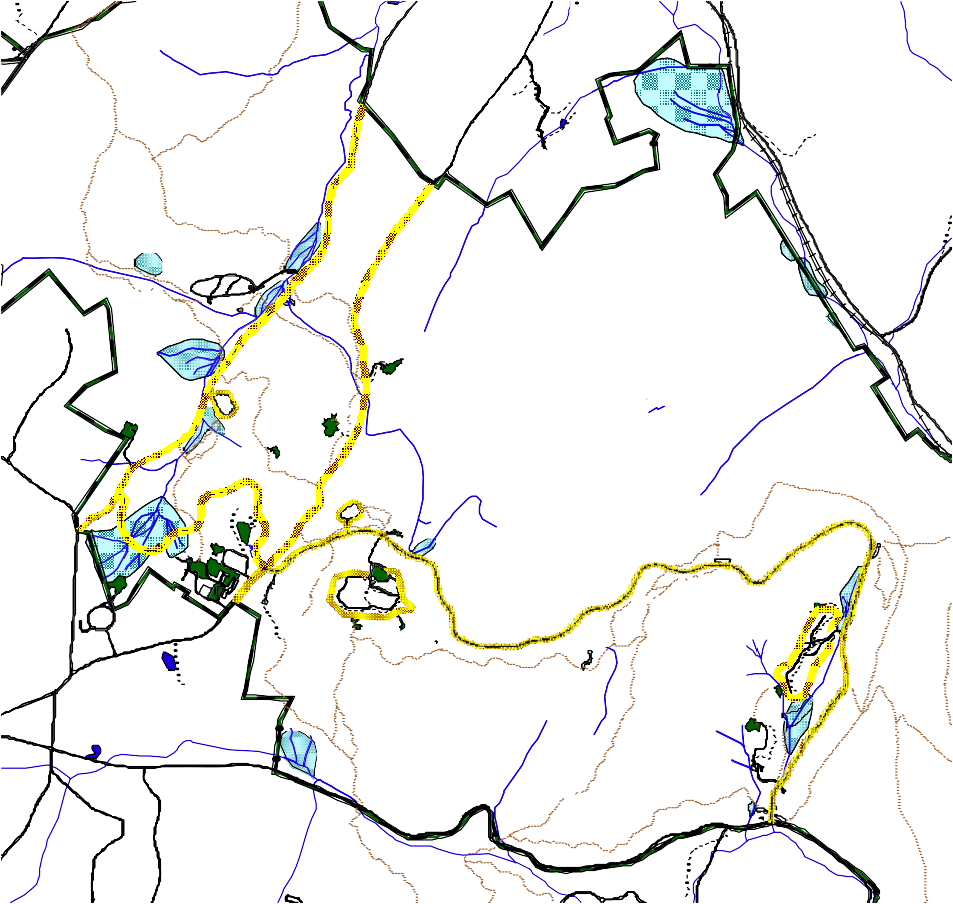 %	%%%%	  %      % %%%%%%%%%%%%	  %%%%%%%%%%%%%%%     %     %  %  %   %%% %    %%%                             %	  %        %    %   %% %                    % %%     %     %               %   %%	%%	%%%%%	%%	%%%	%	  %% %%         % %  %  %   %%	%	% %%%%%%%%%%%%     %%    %%  %                  %% %%     %     %%     %%%% % %           %%%%  % %%%%%%  %%%        	%%0.6	0	0.6	1.2	1.8  Miles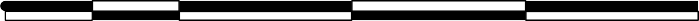 Legend Fuel Reduction Buffer Roads	- 50 ft. Picnic Areas - 50 ft. Campgrounds - 100 ft. Roads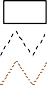 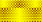 Dirt Roads Trails%Boundary Railroad Streams Ponds Wetlands Field habitat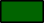 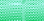 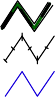 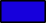 N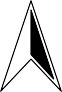 Map prepared 20040712 CATO GISFIGURE 3.	2004 HAZARD FUEL REDUCTION PROJECT LOCATIONSAppendix H -- Fire Prevention Plan (RM-18, Chapter 8)NATIONAL PARK SERVICE	CATOCTIN MOUNTAIN PARKAPPENDIX I -- Cooperative AgreementsNATIONAL PARK SERVICE	CATOCTIN MOUNTAIN PARKAPPENDIX J – Key Contact ListAPPENDIX K – PARK FIRE HYDRANT AND FIRE BOX LOCATION MAPS (Figure 4)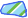 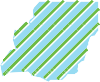 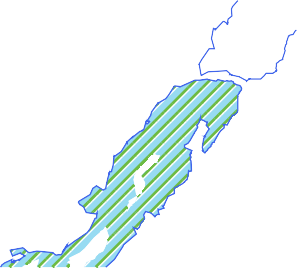 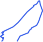 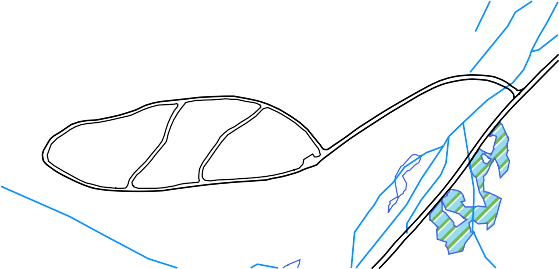 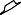 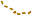 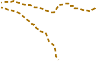 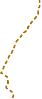 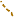 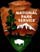 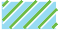 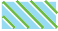 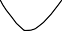 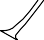 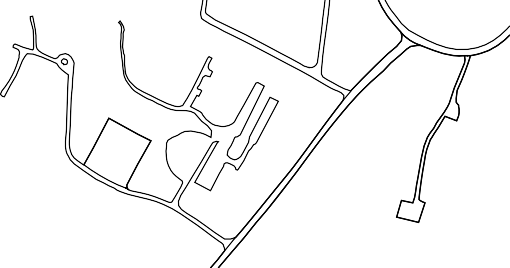 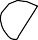 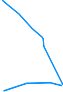 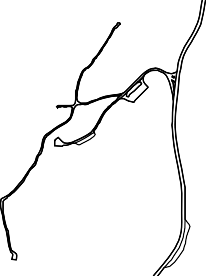 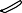 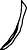 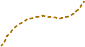 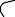 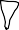 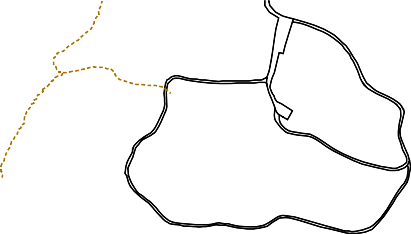 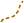 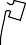 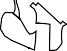 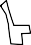 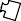 +Recommended: 		 Sally Griffin, Acting Chief Park RangerCatoctin Mountain Park, National Park Service 	 DateConcurred: 		 Jim Voigt, Natural Resource ManagerCatoctin Mountain Park, National Park Service 	 DateConcurred: 		 Don Boucher, Regional Fire Management Officer National Capital Regional, National Park Service 	 DateApproved:J. Mel Poole, SuperintendentCatoctin Mountain Park, National Park Service 	 DateFire Regime GroupFrequency (Fire Return Interval)SeverityI0-35 yearslow severityII0-35 yearsstand replacement severityIII35-100+ yearmixed severityIV35-100+ yearstand replacement severityV>200 yearsstand replacement severityCondition Class1 DescriptionsCondition Class1 DescriptionsCondition ClassFire RegimeCondition Class 1Fire regimes are within an historical range and the risk of losing key ecosystem components is low. Vegetation attributes (species composition and structure) are intact and functioning within an historical range.Condition Class 2Fire regimes have been moderately altered from their historical range. The risk of losing key ecosystem components is moderate. Fire frequencies have departed from historical frequencies by one or more return intervals (either increased or decreased). This results in moderate changes to one or more of the following: fire size, intensity and severity, and landscape patterns. Vegetation attributes have been moderately altered from their historical range.Condition Class 3Fire regimes have been significantly altered from their historical range. The risk of losing key ecosystem components is high. Fire frequencies have departed from historical frequencies by multiple return intervals This results in dramatic changes to one or more of the following: fire size, intensity, severity, and landscape patterns. Vegetation attributes have been significantly altered from their historical range.Checklist of Wildland Fire Documents and ReportsDocument	Revision Or Preparation	Responsible PartyFrequencyChecklist of Wildland Fire Documents and ReportsDocument	Revision Or Preparation	Responsible PartyFrequencyChecklist of Wildland Fire Documents and ReportsDocument	Revision Or Preparation	Responsible PartyFrequencyDI-1202Each IncidentIncident Commander/Fire Management OfficerWFSAAs NeededIC/Chief RangerFire Complexity AnalysisPer Incident As NeededIncident Commander/Fire Management OfficerWildland Fire CritiqueEach IncidentChief RangerSPECIESCOMMON NAMESTATUSCoeloglossum virideLong Bracted OrchidMD EndangeredDirca palustrisLeatherwoodMD ThreatenedJuglans cinereaButternutMD RareCastanea dentateChestnut (w/fruit)MD WatchlistCorydalis sempervirensPale CorydalisMD WatchlistPanax quinquefolisAmerican GinsengMD WatchlistTrichostema brachiatumFalse PennyroyalMD WatchlistTrillium cernuumNodding TrilliumMD WatchlistAntietam National BattlefieldEd Wenschhof, Chief Ranger(301) 432-2243Blue Ridge Summit Volunteer Fire and Rescue Squad, Inc.Fire Chief(717) 794-2323Cunningham Falls State ParkCindy Ecker, Park Manager(301) 271-9178C&O Canal National Historical ParkRob Danno, Chief Ranger(301) 714-2222Guardian Hose CompanyFire Chief(301) 271-3413Harpers Ferry National Historical ParkRyan Peabody, Supervisory Park Ranger(304) 535-6746Maryland Forest ServiceSteven Koehn, State Forester(410) 260-8531Monocacy National BattlefieldTodd Stanton, Chief Ranger(301) 662-3515Smithsburg Community Volunteer Fire CompanyFire Chief(301) 824-2344Wolfsville Volunteer Fire CompanyFire Chief(301) 416-0519